ПРОТОКОЛИТОГОВОГО ЗАСЕДАНИЯ ЖЮРИРоспись по дереву, младшая возрастная группа:Керамика (в том числе  лепка), младшая возрастная группа:Обработка текстильных материалов (роспись ткани, народное ткачество, народная вышивка, лоскутная техника, народная кукла), младшая возрастная группа:Участники: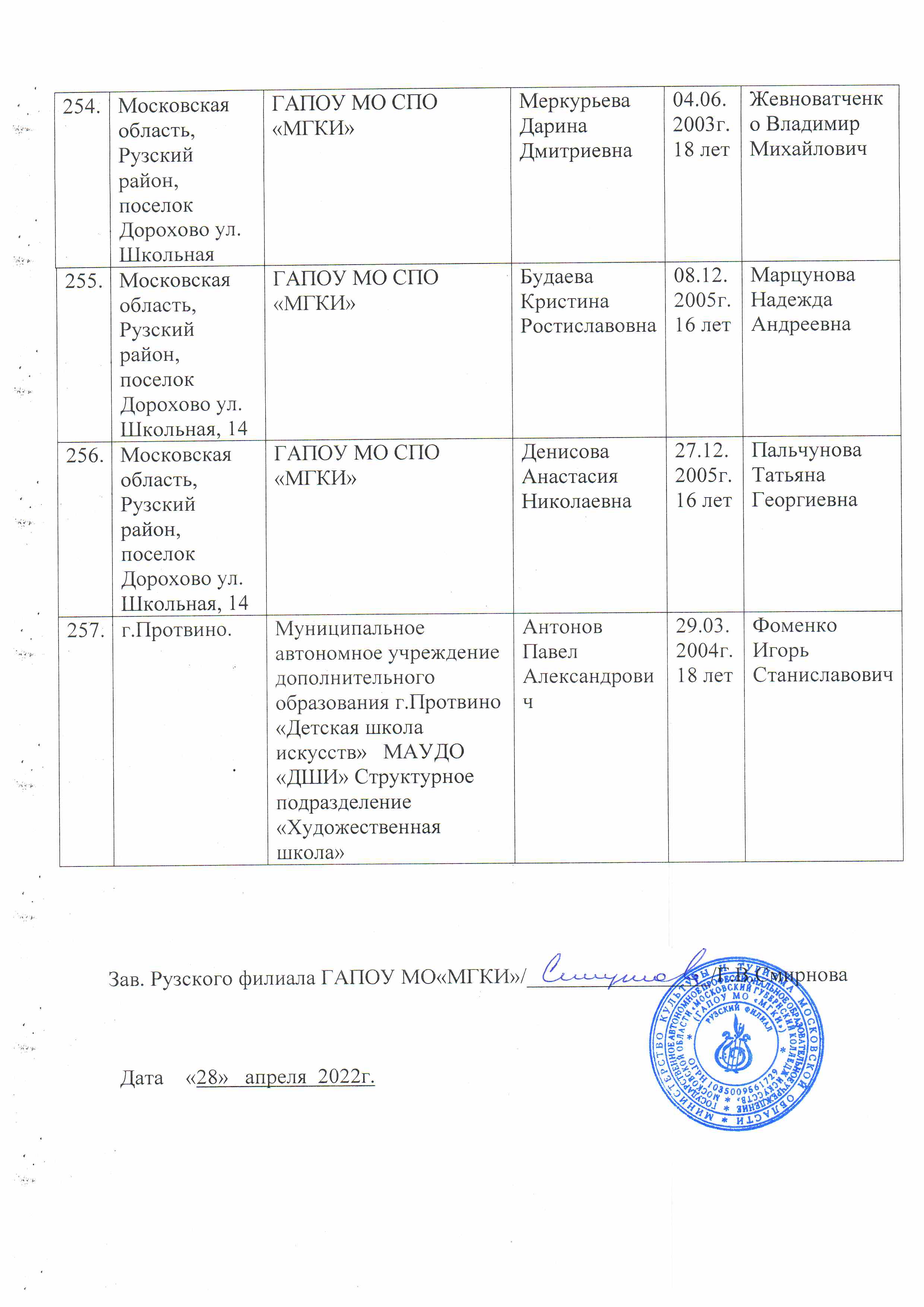 Наименование проекта:  Наименование проекта:  Наименование проекта:  Московская областная  выставка - конкурс декоративно - прикладного искусства, декоративной живописи, композиции и орнамента «Русское узорочье»Московская областная  выставка - конкурс декоративно - прикладного искусства, декоративной живописи, композиции и орнамента «Русское узорочье»Московская областная  выставка - конкурс декоративно - прикладного искусства, декоративной живописи, композиции и орнамента «Русское узорочье»Место проведения:Место проведения:Место проведения:Государственное автономное профессиональное образовательное учреждение Московской области «Московский Губернский колледж искусств» Рузский филиал (Училище декоративно-прикладного искусства и народных промыслов), п. Дорохово, Рузский городской округ, Московская областьГосударственное автономное профессиональное образовательное учреждение Московской области «Московский Губернский колледж искусств» Рузский филиал (Училище декоративно-прикладного искусства и народных промыслов), п. Дорохово, Рузский городской округ, Московская областьГосударственное автономное профессиональное образовательное учреждение Московской области «Московский Губернский колледж искусств» Рузский филиал (Училище декоративно-прикладного искусства и народных промыслов), п. Дорохово, Рузский городской округ, Московская областьДата проведения:Дата проведения:Дата проведения:03 - 24 апреля  2022 год03 - 24 апреля  2022 год03 - 24 апреля  2022 годПрисутствовал:Председатель жюри:Хазиева Гюльнара Ильдаровна - заслуженный работник культуры Московской области. Член Московского областного отделения Союза художников.                                                       Преподаватель МБУ «Детская школа искусств №1 им. С. В. Герасимова».Хазиева Гюльнара Ильдаровна - заслуженный работник культуры Московской области. Член Московского областного отделения Союза художников.                                                       Преподаватель МБУ «Детская школа искусств №1 им. С. В. Герасимова».Члены жюри:1. Кравцов Антон Владимирович - член  Союза художников России. Преподаватель живописи Можайской детской школы искусств 31 им. С.В. Герасимова.1. Кравцов Антон Владимирович - член  Союза художников России. Преподаватель живописи Можайской детской школы искусств 31 им. С.В. Герасимова.Члены жюри:2. Остащенко Александр Владимирович -преподаватель Можайской детской школы искусств №1 им. С.В. Герасимова.2. Остащенко Александр Владимирович -преподаватель Можайской детской школы искусств №1 им. С.В. Герасимова.Члены жюри:3. Кувшинова Татьяна Николаевна - лауреат  именной  премии Губернатора  Московской  области. Член   международного союза «Художники -  педагоги». Заместитель  директора  по  учебной  работе,  преподаватель  художественного  отделения МАУ ДО  «Дороховская ДШИ».3. Кувшинова Татьяна Николаевна - лауреат  именной  премии Губернатора  Московской  области. Член   международного союза «Художники -  педагоги». Заместитель  директора  по  учебной  работе,  преподаватель  художественного  отделения МАУ ДО  «Дороховская ДШИ».Члены жюри:4. Марцунова Надежда Андреевна -преподаватель Можайской детской школы искусств №1 им. С.В. Герасимова.4. Марцунова Надежда Андреевна -преподаватель Можайской детской школы искусств №1 им. С.В. Герасимова.Члены жюри:5. Талеева Анна Сергеевна - член Международного союза педагогов-художников, Член союза художников Подмосковья, Член Творческого Союза Художников России, Лауреат Всероссийских творческих конкурсов, участник областных и региональных выставок, автор персональных проектов, Аспирант АСОУ (Академии Социального Управления). Преподаватель лаковой миниатюры и живописи Московского Губернского колледжа искусств (Талдомский филиал)5. Талеева Анна Сергеевна - член Международного союза педагогов-художников, Член союза художников Подмосковья, Член Творческого Союза Художников России, Лауреат Всероссийских творческих конкурсов, участник областных и региональных выставок, автор персональных проектов, Аспирант АСОУ (Академии Социального Управления). Преподаватель лаковой миниатюры и живописи Московского Губернского колледжа искусств (Талдомский филиал)Члены жюри:6. Шпилько Екатерина Александровна - заместитель директора по УВР, преподаватель МБУ ДО  «Тучковская детская школа искусств».    6. Шпилько Екатерина Александровна - заместитель директора по УВР, преподаватель МБУ ДО  «Тучковская детская школа искусств».    Члены жюри:7. Смирнова Галина Викторовна - преподаватель Рузского филиала высшей категории (Училище декоративно-прикладного искусства и народных промыслов).7. Смирнова Галина Викторовна - преподаватель Рузского филиала высшей категории (Училище декоративно-прикладного искусства и народных промыслов).Решение жюри:1. Гран-При: Ахмедова Азиза Баходировна, «Клинская детская школа искусств имени П.И. Чайковского», МАОУ ДО «КДШИ им. П.И. Чайковского г.о. Клин.Решение жюри:1. Гран-При: Ахмедова Азиза Баходировна, «Клинская детская школа искусств имени П.И. Чайковского», МАОУ ДО «КДШИ им. П.И. Чайковского г.о. Клин.I степеньАсонова Наталья Антоновна, 03.02.2011г, 11 летМуниципальное бюджетное учреждение дополнительногообразования Центральная школа искусств «Гармония» (МБУДО ЦШИ «Гармония»)II степеньКондякова Варвара Денисовна, 06.05.2008г., 13летМуниципальное автономное учреждение дополнительного образования «Ступинская детская школа искусств» (МАУ ДО «СДШИ»)II степеньЕрмакова Полина Дмитриевна, 30.12.2010г., 11 лет Муниципальное учреждение дополнительного образования «Купавинская детская музыкальная школа», МУ ДО «Купавинская ДМШ», Богородский городской округIII степеньГиренко Пересвет Дмитриевич, 28.05.2010г., 11 летМуниципальное автономное учреждение дополнительного образования «Дороховская детская школа искусств»III степеньСабуркина Галина Дмитриевна, 27.10.08г., 13 лет Муниципальное бюджетное учреждение дополнительного образования «Детская школа искусств №1 им.  С. В.  Герасимова»,  сокр. МБУ ДО «ДШИ №1 им. С. В. Герасимова»III степеньЧуенкова Софья Сергеевна,  02.03.2009г.,13 лет Муниципальное учреждение дополнительного образования «Обуховская детская музыкальная школа»Роспись по дереву, средняя возрастная группа:Роспись по дереву, средняя возрастная группа:I степеньАтоян Ани Ваграмовна,19.09.2007г., 14 лет «Клинская детская школа искусств имени П.И. Чайковского», МАОУ ДО «КДШИ им. П.И. Чайковского».II степеньНиколаева Алиса Викторовна, 02.10.2006г.,14 летМуниципальное автономное учреждение дополнительного образования «Дороховская детская школа искусств»II степеньЗыкова Софья Андреевна, 03.06.06г., 15 лет Муниципальное бюджетное учреждение дополнительного образования «Детская школа искусств №1 им.  С. В.  Герасимова»,  сокр. МБУ ДО «ДШИ №1 им. С. В. Герасимова»III степеньТрифонов Дмитрий Вадимович, 15.12.2004г., 16 летМОУ гимназия «Школа искусств им. А.А. Цветкова г. ТалдомаIII степеньМетлякова Алина Вячеславовна, 02.06.2006г., 15 летМуниципальное автономное учреждение дополнительного образования «Ступинская детская школа искусств» (МАУ ДО «СДШИ»)III степеньПархомчук Олеся Тарасовна, 26.06.2007г., 14 лет« Снегиревская детская школа искусств» городского округа Истра Московской областиРоспись по дереву, старшая возрастная группа:Роспись по дереву, старшая возрастная группа:I степеньГусева Наталия Алексеевна, 21.03.2001г.,21 год Государственное автономное профессиональное образовательное учреждение Московской области «Московский Губернский колледж искусств» Талдомский филиал (Училище декоративно-прикладного искусства и народных промыслов)II степеньТришина Софья Олеговна, 16.10. 2003г., 17 лет МАУДО Одинцовская детская школа искусств «Классика»II степеньАфиногенова Валерия Сергеевна, 06.01.2004г., 18 лет ГАПОУ МО СПО «МГКИ»III степеньШпилько Ксения Сергеевна, 01.06.2004г., 17 лет ГАПОУ МО СПО «МГКИ»Резьба по дереву, младшая возрастная группа:Резьба по дереву, младшая возрастная группа:I степеньКолесов Арсений Алексеевич, 05.03.2012г., 10 лет Муниципальное автономное учреждение дополнительного образования «Дороховская детская школа искусств»II степеньЛяхович Софья Алексеевна, 26.10.2010г ., 11 летМуниципальное автономное учреждение дополнительного образования «Дороховская детская школа искусств»III степеньШарашкин Тимофей Владимирович, 03.01.2011г., 11 летВОЛОКОЛАМСКАЯ ДЕТСКАЯ ШКОЛА ИСКУССТВ»МОУДО «Волоколамская ДШИ»	Резьба по дереву, средняя возрастная группа:Резьба по дереву, средняя возрастная группа:I степеньГубанкова Анна Юрьевна, 13.07.2005г.,16 летМуниципальное бюджетное образовательное учреждение дополнительного образования «Высоковская детская школа искусств»Резьба по дереву, старшая возрастная группа:Резьба по дереву, старшая возрастная группа:I степеньКирилова Анастасия Александровна, 24.06.2002г.,19 лет ГАПОУ МО СПО «МГКИ»II степеньКонстантинова Анастасия Олеговна, 20.08.2001г., 20 лет ГАПОУ МО СПО «МГКИ»I степеньСмакотина Анастасия Дмитриевна, 13.02.2009г., 13 летМуниципальное бюджетное учреждение дополнительного образования «Детская школа искусств № 5 г. Краснозаводск»II степеньШилов Илья Павлович, 29.08.2009г., 12 лет Муниципальное бюджетное учреждение дополнительного образования Центральная школа искусств «Гармония» (МБУДО ЦШИ «Гармония»)II степеньШматова Анастасия Дмитриевна, 05.02.2011г., 10 лет МБУДО «Детская школа искусств №8  г. Сергиев Посад».III степеньСавельева Елизавета Николаевна, 07.07.2009 г., 13лет.Муниципальное Учреждение Дополнительного Образования Детская Школа Искусств «Гжель»III степеньНикульчева Анна Николаевна, 13.07.2009г., 12лет. Муниципальное автономное учреждение дополнительного образования «Ступинская детская школа искусств» (МАУ ДО «СДШИ»)III степеньЕгоров Ярослав Владимирович , 19.01.2010г., 11 летМБУДО «Детская школа искусств №8  г. Сергиев Посад».Керамика (в том числе  лепка), средняя возрастная группа:Керамика (в том числе  лепка), средняя возрастная группа:I степеньГалкина Лилия Алексеевна, 28.12.2005г., 16 лет Муниципальное бюджетное образовательное учреждение дополнительного образования «Шаховская детская школа искусств», МБОУДО «Шаховская ДШИII степеньКапусткин Максим Олегович, 28.03.2007г.,15 лет Муниципальное бюджетное учреждение дополнительного образования Центральная школа искусств «Гармония» (МБУДО ЦШИ «Гармония»)II степеньМишин Михаил Юрьевич, 20.03.2007г., 14 летМуниципальное бюджетное учреждение дополнительного образования Центральная школа искусств «Гармония» (МБУДО ЦШИ «Гармония»)III степеньКорпусова Мария Артемовна, 25.04.2007г.,14 лет Муниципальное бюджетное учреждение дополнительного образования Центральная школа искусств «Гармония» (МБУДО ЦШИ «Гармония»)III степеньМедкова Ирина Алексеевна, 26.04.2007г., 14 лет Муниципальное  учреждение  дополнительного  образования  «Детская школа искусств им. Л. И. Ковлера» Муниципального  образования Люберецкий  муниципальный район  Московской области (МУДО ДШИ им. Л. И. Ковлера)III степеньШульга Анна Дмитриевна, 29.09.2007г. 14 лет Муниципальное бюджетное учреждение дополнительного образования «Детская художественная школа имени Н.Н. Лаврентьевой» городского округа Электросталь Московской области (МБУДО «ДХШ им. Н.Н. Лаврентьевой»).Керамика (в том числе  лепка), старшая возрастная группа:Керамика (в том числе  лепка), старшая возрастная группа:I степеньРодионова ПолинаАлексеевна,20.06.2002г.,19 лет Государственное автономное профессиональное образовательное учреждение Московской области «Московский Губернский колледж искусств» Талдомский филиал (Училище декоративно-прикладного искусства и народных промыслов)II степеньМашкова Мария Олеговна, 01.06.2002г., 19 лет Государственное автономное профессиональное образовательное учреждение Московской области «Московский Губернский колледж искусств» Талдомский филиал (Училище декоративно-прикладного искусства и народных промыслов)II степеньМелконян Александра Вагановна, 07.07.2004г.,  17 лет ГАПОУ МО СПО «МГКИ»III степеньВасляева Анастасия Алексеевна, 15.05.1999г., 21 годГосударственное автономное профессиональное образовательное учреждение Московской области «Московский Губернский колледж искусств» Талдомский филиал (Училище декоративно-прикладного искусства и народных промыслов)III степеньМакарова Александра Алексеевна,28.02.2002г., 19 летГосударственное автономное профессиональное образовательное учреждение Московской области «Московский Губернский колледж искусств» Талдомский филиал (Училище декоративно-прикладного искусства и народных промыслов)III степеньКислощаева Милена Максимовна, 15.12.2004г., 17 лет ГАПОУ МО СПО «МГКИ»Лозоплетение (в том числе плетение из  природных материалов: соломки, лыка, корня сосны, бересты), старшая возрастная группа:Лозоплетение (в том числе плетение из  природных материалов: соломки, лыка, корня сосны, бересты), старшая возрастная группа:I степеньТройнич Илья Сергеевич,  23.11.2004г., 17 лет ГАПОУ МО СПО «МГКИ»II степеньКузнецова Виктория Сергеевна, 10.12.2004г., 17 лет ГАПОУ МО СПО «МГКИ»II степеньФедоренко Максим Денисович, 15.11.2003г.,18 лет ГАПОУ МО СПО «МГКИ»III степеньСоловьев Владислав Сергеевич, 21.06.2004г., 17 лет 
ГАПОУ МО СПО «МГКИ»Лаковая миниатюра, младшая возрастная группа:Лаковая миниатюра, младшая возрастная группа:I степеньБакуменко Анна Сергеевна, 11.02.2009г., 12 лет Муниципальное бюджетное учреждение дополнительного образования Новогородковская детская школа искусств «ЛИРА». (МБУДО Новогородковская ДШИ ЛИРА)Лаковая миниатюра, средняя возрастная группа:Лаковая миниатюра, средняя возрастная группа:I степеньАнтишина Варвара Викторовна,  05.07.2007г, 14 лет Муниципальное бюджетное учреждение дополнительного образования Новогородковская детская школа искусств «ЛИРА» (МБУДО Новогородковская ДШИ ЛИРА)II степеньДуханова Екатерина Рустамовна, 07.02.2007г., 15 летМуниципальное бюджетное учреждение дополнительного образования Центральная школа искусств «Гармония» (МБУДО ЦШИ «Гармония») III степеньСугробова Мария Михайловна, 15.12.2005г.15 лет Муниципальное бюджетное учреждение дополнительного образования Новогородковская детская школа искусств «ЛИРА» (МБУДО Новогородковская ДШИ ЛИРА)III степеньШитикова София Алексеевна, 03.02.2007г.,15 лет Муниципальное бюджетное учреждение дополнительного образования Новогородковская детская школа искусств «ЛИРА» (МБУДО Новогородковская ДШИ ЛИРА)Лаковая миниатюра, старшая возрастная группа:Лаковая миниатюра, старшая возрастная группа:I степеньТупицына Ксения Александровна, 27.01.2004г., 18 лет Государственное автономное профессиональное образовательное учреждение Московской области «Московский Губернский колледж искусств» Талдомский филиал (Училище декоративно-прикладного искусства и народных промыслов)II степеньКуликова Екатерина Дмитриевна,29.07.2003г., 18 лет Государственное автономное профессиональное образовательное учреждение Московской области «Московский Губернский колледж искусств» Талдомский филиал (Училище декоративно-прикладного искусства и народных промыслов)III степеньЛебедева Александра Васильевна, 23.04.2002г., 20 лет Государственное автономное профессиональное образовательное учреждение Московской области «Московский Губернский колледж искусств» Талдомский филиал (Училище декоративно-прикладного искусства и народных промыслов)I степеньИсламов Елисей Александрович, 12.10.2010г., 11 лет Муниципальное автономное учреждение дополнительного образования «Ступинская детская школа искусств» (МАУ ДО «СДШИ»)II степеньЛапушкина Мария Александровна, 22.04.2010г., 11 лет.МОУ гимназия «Школа искусств»                                                                               им. А.А. Цветкова г. ТалдомаII степеньКарамян Виктория Валерьевна, 17.04.2009г., 12 лет Муниципальное учреждение дополнительного образования "ДЕТСКАЯ ШКОЛА ИСКУССТВ им.  ЯКОВА ФЛИЕРА"III степеньКлючникова Надежда Евгеньевна,  03.03.2009г., 12 лет Муниципальное учреждение дополнительного образования Детская школа искусств №2 г. Раменское (Раменская ДШИ №2)III степеньЯковлева Наталья Борисовна, 05.11.2009г., 12 летМуниципальное образовательное бюджетное учреждение дополнительного образования «Детская школа искусств города Рошаль» (МОБУДО ДШИ г. Рошаль)III степеньДементьева Александра Владиславовна, 28.02.2010 г .,11 летМУДО «ДШИ «Фламинго»Обработка текстильных материалов (роспись ткани, народное ткачество, народная вышивка, лоскутная техника, народная кукла), средняя возрастная группа:Обработка текстильных материалов (роспись ткани, народное ткачество, народная вышивка, лоскутная техника, народная кукла), средняя возрастная группа:I степеньМалышева Александра Павловна, 10.12.2005г., 16 летМуниципальное бюджетное образовательное учреждение дополнительного образования «Шаховская детская школа искусств», МБОУ ДО «Шаховская ДШИII степеньГребнева Дарья Артемовна,  28.07.2006г., 15 лет  Муниципальное учреждение дополнительного образования «Ликино-Дулевская детская школа искусств» Орехово-Зуевский городской округ Московской областиII степеньМилова Виктория Павловна, 15.06. 2007г., 14 лет МАУДО Одинцовская детская школа искусств «Классика»III степеньХохлова Вероника Максимовна, 18.08.2007г., 14 лет МУДО «ДШИ № 2» муниципального образования городской округ Люберцы Московской областиIII степеньКазакова Виолетта Витальевна, 23.06. 2006г., 15 лет МАУДО Одинцовская детская школа искусств «Классика»III степеньСкалкина Анастасия  Андреевна, 22.02.2006г., 16 летМуниципальное образовательное бюджетное учреждение дополнительного образования «Детская школа искусств города Рошаль» (МОБУДО ДШИ г. Рошаль)Обработка текстильных материалов (роспись ткани, народное ткачество, народная вышивка, лоскутная техника, народная кукла), старшая возрастная группа:Обработка текстильных материалов (роспись ткани, народное ткачество, народная вышивка, лоскутная техника, народная кукла), старшая возрастная группа:I степеньБодрова Софья Игоревна, 05.01.2000г., 21 год Государственное автономное профессиональное образовательное учреждение Московской области «Московский Губернский колледж искусств» Талдомский филиал (Училище декоративно-прикладного искусства и народных промыслов)II степеньКостерева Жанна Александровна, 13.06.1998г., 23 года Государственное автономное профессиональное образовательное учреждение Московской области «Московский Губернский колледж искусств» Талдомский филиал (Училище декоративно-прикладного искусства и народных промыслов)II степеньВахрамеева Нина Николаевна, 31.05.2003г., 18 лет ГАПОУ МО СПО «МГКИ»III степеньФедорук  Мария Матвеевна, 11.06.2003г.,18 лет ГАПОУ МО СПО «МГКИ»Декоративная живопись и композиция, младшая возрастная группа:Декоративная живопись и композиция, младшая возрастная группа:I степеньТиньку Мирослава Дмитриевна, 27.07.2009г., 12 летМБУДО ШИ «Классика»(Муниципальное бюджетное  учреждение дополнительного образования «Школа искусств «Классика» II степеньМасленникова Александра Дмитриевна, 30.10.2011г.,11 летМуниципальное автономное учреждение дополнительного образования города Дубна «Детская школа искусств «Вдохновение», МАУДО «ДШИ «Вдохновение»II степеньБоскачева Владислава Андреевна, 22.02.2009г., 13 летМуниципальное бюджетное учреждение дополнительного образования «Тучковская детская школа искусств»III степеньНовикова Ольга Сергеевна, 12.10.2008г., 13 летМуниципальное бюджетное учреждение дополнительного образования «Детская художественная школа имени Н.Н. Лаврентьевой» городского округа Электросталь Московской области (МБУДО «ДХШ им. Н.Н. Лаврентьевой»).III степеньКоровкина Анна Владимировна, 19.12.2012 г.,10 летМуниципальное бюджетное учреждение дополнительного образования Запрудненская Детская школа искусств Талдомского городского округа Московской области (МБУДО Запрудненская ДШИ Талдомского го МО)III степеньЛитягова Юлия Станиславовна, 11.06.2009г., 12 летМуниципальное бюджетное образовательное учреждение дополнительного   образования  «Детская школа искусств «Синтез» (МБОУ ДО ДШИ «Синтез»)Декоративная живопись и композиция, средняя возрастная группа:Декоративная живопись и композиция, средняя возрастная группа:I степеньБелова Ксения  Алексеевна, 09.02.2006 г.,14 лет Муниципальное бюджетное учреждение дополнительного образования Запрудненская Детская школа искусств Талдомского городского округа Московской области (МБУДО Запрудненская ДШИ Талдомского г.о. МО)II степеньЛапушкина Полина Алексеевна, 08.04.2008г., 14 лет Муниципальное автономное учреждение дополнительного образования города Дубна «Детская школа искусств «Вдохновение», МАУДО «ДШИ «Вдохновение»II степеньПузанова Диана Юрьевна, 26.02. 2007г., 14 лет МАУДО Одинцовская детская школа искусств «Классика»III степеньТренина Екатерина Владиславовна, 20.10.2006 г.,15 летМуниципальное бюджетное учреждение дополнительного образования «Детская художественная школа имени А.А. Бузовкина»;III степеньВеденеева Виктория Сергеевна, 06.10.2006г., 15 лет Муниципальное бюджетное учреждение дополнительного образования «Детская художественная школа имени Олега Николаевича Ряшенцева»III степеньСавина Арина Мерабовна, 27.02.2007г., 16 лет Муниципальное образовательное бюджетное учреждение дополнительного образования «Детская школа искусств города Рошаль» (МОБУДО ДШИ г. Рошаль)Декоративная живопись и композиция, старшая возрастная группа:Декоративная живопись и композиция, старшая возрастная группа:I степеньЩербакова Мария Игоревна, 09.04.2004г., 17 лет Муниципальное автономное учреждение дополнительного образования г. Протвино «Детская школа искусств»   МАУДО «ДШИ» Структурное подразделение «Художественная школа»II степеньМухаметзянова Алла Игоревна, 02.03.2003г., 19 лет Государственное автономное профессиональное образовательное учреждение Московской области «Московский Губернский колледж искусств» Талдомский филиал (Училище декоративно-прикладного искусства и народных промыслов)II степеньСетинская Марина Игоревна, 30.07.2004г., 17 лет ГАПОУ МО СПО «МГКИ»III степеньФомина Софья Игоревна, 19.03.2005г., 17 летМуниципальное автономное учреждение дополнительного образования города Дубна «Детская школа искусств «Вдохновение», МАУДО «ДШИ «Вдохновение»III степеньШкурат Варвара Сергеевна, 06.02.2005г., 17 летГосударственное автономное профессиональное образовательное учреждение Московской области «Московский Губернский колледж искусств» Талдомский филиал (Училище декоративно-прикладного искусства и народных промыслов)III степеньБондарь Мария Юрьевна, 15.04.2003г., 18 лет ГАПОУ МО СПО «МГКИ»№Город, районШколаФИО обучающегосяДата рожденияФИО преподавателяМладшая возрастная группа 10-13 лет:Младшая возрастная группа 10-13 лет:Младшая возрастная группа 10-13 лет:Младшая возрастная группа 10-13 лет:Младшая возрастная группа 10-13 лет:Младшая возрастная группа 10-13 лет:Московская область, Одинцовский район, р.п. Большие Вяземы, ул. Институт, д. 12Муниципальное автономное учреждение дополнительного образования Большевяземская детская школа искусств (МАУДО Большевяземская ДШИ)Григорьева ДарьяДмитриевна10.07.2010г.11  летЗайцева Галина АлександровнаМосковская область, Одинцовский район, р.п. Большие Вяземы, ул. Институт, д. 12Муниципальное автономное учреждение дополнительного образования Большевяземская детская школа искусств (МАУДО Большевяземская ДШИ)Рудич Злата Игоревна22.10.2010г.11 летЗайцева Галина Александровнаг. Волоколамск, ул. Парковая, д.5ВОЛОКОЛАМСКАЯ ДЕТСКАЯ ШКОЛА ИСКУССТВ»МОУДО «Волоколамская ДШИ»Николаева Марьяна Антоновна20.05.2011г.11 летКняжева Елена АлександровнаМосковская область, г.Руза, п. Дорохово, ул. Невкипелого, дом 49Муниципальное автономное учреждение дополнительного образования «Дороховская детская школа искусств»Макаревич Валерия Александровна14.09.2009г.10 летАндреева Светлана АлександровнаМосковская область, г.о. Люберцы, р.п. Малаховка, ул. Шоссейная, д. 40Муниципальное  учреждение  дополнительного  образования  «Детская школа искусств им. Л. И. Ковлера» Муниципального  образования Люберецкий  муниципальный район  Московской области (МУДО ДШИ им. Л. И. Ковлера)Казакова Диана Владимировна16.08.2008г13 летЛобода Татьяна ВикторовнаМосковская область, г.о. Люберцы, р.п. Октябрьский, ул. Первомайская, 16аМУДО «ДШИ № 2» муниципального образования городской округ Люберцы Московской областиКозловаАнна Андреевна21.05.2009г.11 летБычков Юрий ИсааковичМосковская область, г. Серпухов, ул. Осенняя, дом 7 –дМуниципальное бюджетное учреждение дополнительного образования «Детская художественная школа имени А.А. Бузовкина»Карабанова АнастасияМаксимовна13.03.2008 г.12 летГнеденко Элина АлександровнаМосковская область, Богородский г.о., р.п. Обухово, ул. 3Муниципальное учреждение дополнительного образования «Обуховская детская музыкальная школа»Мамонова Феодосия Александровна20.12.2008г.13 летСтаровойт Ирина ВитальевнаМосковская область, Городской округ Коломна, пос. Радужный, д.39Муниципальное бюджетное учреждение дополнительного образования «Радужненская детская школа искусств» (МБУДО «Радужненская ДШИ»)Новикова Анастасия Дмитриевна16.02.2012г.10 летЛапа Оксана ВалерьевнаМосковская область, Городской округ Коломна, пос. Радужный, д.39Муниципальное бюджетное учреждение дополнительного образования «Радужненская детская школа искусств» (МБУДО «Радужненская ДШИ»)Королева Елизавета Максимовна10.12.2011г.10 летЛапа Оксана ВалерьевнаМосковская область, Городской округ Коломна, пос. Радужный, д.39Муниципальное бюджетное учреждение дополнительного образования «Радужненская детская школа искусств» (МБУДО «Радужненская ДШИ»)Шаталова Софья Сергеевна20.06.2011г.10 летЛапа Оксана ВалерьевнаМосковская область, Городской округ Коломна, пос. Радужный, д.39Муниципальное бюджетное учреждение дополнительного образования «Радужненская детская школа искусств» (МБУДО «Радужненская ДШИ»)Лебедева Алина Алексеевна03.09.2009г.12 летЛапа Оксана ВалерьевнаМосковская обл.,г. Раменское, Десантная, д. 11Муниципальное учреждение дополнительного образования Детская школа искусств №2 г. Раменское (Раменская ДШИ №2)Рындык Елизавета Евгеньевна27.01.2011г.11 летМаркова Екатерина АндреевнаМосковская обл.,г. Раменское, Десантная, д. 11Муниципальное учреждение дополнительного образования Детская школа искусств №2 г. Раменское (Раменская ДШИ №2)Лисовская Мария Алексеевна24.10.2011г.11 летПушкарева Юлия ГеннадьевнаМосковская область, Сергиево-Посадский район, г. Сергиев Посад, проспект    Красной Армии, дом 203вМБУДО «Детская школа искусств №8  г. Сергиев Посад».Кузьмина Ульяна Александровна30.10.2007г.13 летДядина Наталья СергеевнаМосковская область, Сергиево-Посадский район, г. Сергиев Посад, проспект    Красной Армии, дом 203вМБУДО «Детская школа искусств №8  г. Сергиев Посад».Титова Злата Валерьевна16.06.2008г.12 летДядина Наталья СергеевнаСерпухов, Московское шоссе, д. 64Муниципальное бюджетное образовательное учреждение дополнительного   образования  «Детская школа искусств «Синтез» (МБОУ ДО ДШИ «Синтез»)ПесковаДианаСергеевна25.07.2008г.13 летЗабавниковаЮлияАнатольевнаМосковская обл., г.Руза, п. Тучково, ул. Партизан, д.33, строение 1Муниципальное бюджетное учреждение дополнительного образования «Тучковская детская школа искусств»Гонобоблева Эмилия Андреевна23.12.2008г.
13 летКузнецова Елена ГеоргиевнаМосковская обл., г.Руза, п. Тучково, ул. Партизан, д.33, строение 1Муниципальное бюджетное учреждение дополнительного образования «Тучковская детская школа искусств»Есипенко Алиса Витальевна18.07.2009г.12 летНилова Анна ВладимировнаМосковская область, г.о. Воскресенск, г. Белоозёрский,ул. 60 лет Октября, зд.15МУДО «ДШИ «Фламинго»Мишкова ВасилисаМихайловна23.06.2009 г.12 летКалупина Ольга ВалентиновнаРоссийская Федерация Московская область г. Электроугли ул. Школьная д. 41 АМуниципальное учреждение дополнительного образования "Электроуглинская детская музыкальная школа"АлябьеваАнгелинаНиколаевна08.01.2010 г.12 летКалугинаАннаОлеговнаРоссийская Федерация Московская область г. Электроугли ул. Школьная д. 41 АМуниципальное учреждение дополнительного образования "Электроуглинская детская музыкальная школа"БороваАнгелинаАнтоновна22.06.2009 г.12 летКалугинаАннаОлеговнаРоссийская Федерация Московская область г. Электроугли ул. Школьная д. 41 АМуниципальное учреждение дополнительного образования "Электроуглинская детская музыкальная школа"ЖаринаМиланаКонстантиновна25.03.2010г.  12 летКалугинаАннаОлеговнаРоссийская Федерация Московская область г. Электроугли ул. Школьная д. 41 АМуниципальное учреждение дополнительного образования "Электроуглинская детская музыкальная школа"ТимешовКириллСергеевич01.06.2009г.12 летКалугинаАннаОлеговнаРоссия, Московская область, г. Ступино, проспект Победы, д. 18/43Муниципальное автономное учреждение дополнительного образования «Ступинская детская школа искусств» (МАУ ДО «СДШИ»)Бугаева Екатерина Алексеевна10.06.2008г.13 летГайдук Инга ИгоревнаРоссия, Московская область, г. Ступино, проспект Победы, д. 18/43Муниципальное автономное учреждение дополнительного образования «Ступинская детская школа искусств» (МАУ ДО «СДШИ»)Лагутина Татьяна Игоревна11.10.2010г.11 летНикульчева Мария ВикторовнаМосковская область, Раменский район, село Речицы, ул. Школьная, тел.   8 (977) 847-45-12Муниципальное Учреждение Дополнительного Образования Детская Школа Искусств «Гжель»Жигунова Анастасия Андреевна20.08.2009 г.12 летМичугина Наталья БорисовнаМосковская область, г.о. Люберцы, р.п. Октябрьский, ул. Первомайская, 16аМУДО «ДШИ № 2» муниципального образования городской округ Люберцы Московской областиГущина ЕкатеринаМихайловна30.10.2009г.12 летЛисовая Лариса АлександровнаМосковская область, г.о. Люберцы, р.п. Октябрьский, ул. Первомайская, 16аМУДО «ДШИ № 2» муниципального образования городской округ Люберцы Московской областиБадалова  АлинаТимуровна27.05.2010г.11 летБычков Юрий ИсааковичМосковская область, г.о. Люберцы, р.п. Октябрьский, ул. Первомайская, 16аМУДО «ДШИ № 2» муниципального образования городской округ Люберцы Московской областиНивинскаяДарьяИвановна02.12.2009г.12 летЛисовая Лариса АлександровнаМосковская область, г. Серпухов, ул. Осенняя, дом 7 –дМуниципальное бюджетное учреждение дополнительного образования «Детская художественная школа имени А.А. Бузовкина»Сафонов ВладимирАндреевич16.07.2008 г.12 летРебушева Марина ВладимировнаМосковская область, г. Серпухов, ул. Осенняя, дом 7 –дМуниципальное бюджетное учреждение дополнительного образования «Детская художественная школа имени А.А. Бузовкина»КомароваАлинаБорисовна11.02.2008 г.12 летРебушева Марина ВладимировнаМосковская область, г.Протвино, Лесной бульвар, д.1АМуниципальное автономное учреждение дополнительного образования г.Протвино «Детская школа искусств»   МАУДО «ДШИ» Структурное подразделение «Художественная школа»_____Завьялова Анна Андреевна28.02.2009г.13 летЦюпа Наталья АлександровнаМосковская область, г.Протвино, Лесной бульвар, д.1АМуниципальное автономное учреждение дополнительного образования г.Протвино «Детская школа искусств»   МАУДО «ДШИ» Структурное подразделение «Художественная школа»_____Пименова Елизавета Денисовна10.06.2010г.11 летЦюпа Наталья АлександровнаМосковская область, город Пущино, микрорайон «АБ», дом 21аМуниципальное бюджетное учреждение дополнительного образования «Детская художественная школа имени Олега Николаевича Ряшенцева»Мосолова Наталья Александровна22.11.2009г.11 летТитова Нина ВасильевнаМосковская область, Сергиево-Посадский г.о., г. Краснозаводск, ул. Трудовые резервы, д.2Муниципальное бюджетное учреждение дополнительного образования«Детская школа искусств № 5 г. Краснозаводск»Томская Елизавета Викторовна21.07.2009г.12 летМалева Наталия АлександровнаМосковская область, Сергиево-Посадский г.о., г. Краснозаводск, ул. Трудовые резервы, д.2Муниципальное бюджетное учреждение дополнительного образования«Детская школа искусств № 5 г. Краснозаводск»Чернюк Дарья Сергеевна21.11.2010г.11 летМалева Наталия АлександровнаМосковская обл., г.Руза, п. Тучково, ул. Партизан, д.33, строение 1Муниципальное бюджетное учреждение дополнительного образования «Тучковская детская школа искусств»Павлова Марианна Ниязовна02.08.2011г.10 летНилова Анна ВладимировнаМосковская область, г.о. Воскресенск, г. Белоозёрский,ул. 60 лет Октября, зд.15МУДО «ДШИ «Фламинго»Долгова ДарьяОлеговна04.12.2008 г.13 летКошкадаева Ольга ПетровнаМосковская область, г.о. Воскресенск, г. Белоозёрский,ул. 60 лет Октября, зд.15МУДО «ДШИ «Фламинго»Харитонова УльянаЕвгеньевна01.06.2009 г.12 летКалупина Ольга ВалентиновнаМосковская область, г.о. Воскресенск, г. Белоозёрский,ул. 60 лет Октября, зд.15МУДО «ДШИ «Фламинго»Чукляева АнастасияМаксимовна02.01.2012г.10 летКурочкина Людмила ГеннадьевнаМосковская область, г.о. Воскресенск, г. Белоозёрский,ул. 60 лет Октября, зд.15МУДО «ДШИ «Фламинго»Кадильников ДаниилАлександрович25.03.2011г.10 летКурочкина Людмила ГеннадьевнаМО, Можайск, ул. Мира, д. 1, корп. 1Муниципальное бюджетное учреждение дополнительного образования «Детская школа искусств №1 им.  С. В.  Герасимова»,  сокр. МБУ ДО «ДШИ №1 им. С. В. Герасимова»Клещикова ДарьяВитальевна25.06.2010г.12 летХазиева Галина ВасильевнаМосковская область, г.о. Наро-Фоминск, улица Ленина, домМуниципальное бюджетное учреждение дополнительногообразования Центральная школа искусств «Гармония» (МБУДО ЦШИ «Гармония»)КоделашвилиДианаДжемаловна05.05.2009г.13 летЕфремова Людмила ВикторовнаМосковская область,                                                                                               г. Талдом, пл. К. Маркса, 19МОУ гимназия «Школа искусств»                                                                               им. А.А. Цветкова г.ТалдомаГречневиков Сергей Вячеславович08.10.2007г.13 летСмирнова Елена НиколаевнаМосковская область, Одинцовский район, р.п. Большие Вяземы, ул. Институт, д. 12Муниципальное автономное учреждение дополнительного образования Большевяземская детская школа искусств (МАУДО Большевяземская ДШИ)Смирнова Елизавета Юрьевна23.02.2009г.13 летХазанова Татьяна АвксентьевнаМосковская область, Одинцовский район, р.п. Большие Вяземы, ул. Институт, д. 12Муниципальное автономное учреждение дополнительного образования Большевяземская детская школа искусств (МАУДО Большевяземская ДШИ)Тюрина Ангелина Витальевна18.02.2010г.12 летХазанова Татьяна Авксентьевнаг. Волоколамск, ул. Парковая, д.5ВОЛОКОЛАМСКАЯ ДЕТСКАЯ ШКОЛА ИСКУССТВ»МОУДО «Волоколамская ДШИ»Назарова Надежда Игоревна18.01.2010г.11 летКняжева Елена АлександровнаРоссия, Московская область, г. Ступино, проспект Победы, д. 18/43Муниципальное автономное учреждение дополнительного образования «Ступинская детская школа искусств» (МАУ ДО «СДШИ»)Гребенькова Полина Алексеевна28.08.2008г.13 летЧерепкова Зоя АлександровнаМосковская область, г. Ликино-Дулево, ул.1 мая, дом 3Муниципальное учреждение дополнительного образования «Ликино-Дулевская детская школа искусств» Орехово-Зуевский городской округ Московской областиКротова СофьяАндреевна27.02.2009г.11 летСамоткан Анна МихайловнаМосковская область, г. Ликино-Дулево, ул.1 мая, дом 3Муниципальное учреждение дополнительного образования «Ликино-Дулевская детская школа искусств» Орехово-Зуевский городской округ Московской областиЭргешова Екатерина Романовна05.11.2006г.13 летСамоткан Анна МихайловнаМосковская область, г.о. Люберцы, р.п. Октябрьский, ул. Первомайская, 16аМУДО «ДШИ № 2» муниципального образования городской округ Люберцы Московской областиМадонова УльянаРомановна13.01.2008г.13 летЛисовая Лариса АлександровнаМосковская область, г. Орехово-Зуево, ул. Флиера, д. 1Муниципальное учреждение дополнительного образования "ДЕТСКАЯ ШКОЛА ИСКУССТВ им.  ЯКОВА ФЛИЕРА"Сулина Арина Николаевна04.12.2008г.13 летЗиновкина Гузель РаисовнаМосковская область, г. Орехово-Зуево, ул. Флиера, д. 1Муниципальное учреждение дополнительного образования "ДЕТСКАЯ ШКОЛА ИСКУССТВ им.  ЯКОВА ФЛИЕРА"Исаева Таисия Павловна01.03.2009г.12 летЗиновкина Гузель РаисовнаМосковская область, г. Орехово-Зуево, ул. Флиера, д. 1Муниципальное учреждение дополнительного образования "ДЕТСКАЯ ШКОЛА ИСКУССТВ им.  ЯКОВА ФЛИЕРА"Королькова Варвара Ильинична05.02.2010г.12 летЛогинова Светлана ВладимировнаМосковская обл.,г. Раменское, Десантная, д. 11Муниципальное учреждение дополнительного образования Детская школа искусств №2 г. Раменское (Раменская ДШИ №2)Бабаян Сусанна Артуровна10.09.2009г.13 летМаркова Екатерина АндреевнаМосковская обл.,г. Раменское, Десантная, д. 11Муниципальное учреждение дополнительного образования Детская школа искусств №2 г. Раменское (Раменская ДШИ №2)Бабаян Сюзанна Артуровна10.09.2009г.12 летМаркова Екатерина АндреевнаМосковская область, г. Рошаль, ул. Октябрьской революции, д.24Муниципальное образовательное бюджетное учреждение дополнительного образования «Детская школа искусств города Рошаль» (МОБУДО ДШИ г.Рошаль)Захаренкова Ульяна Артемовна16.06. 2008г.13 летСаблина Вера СергеевнаМосковская обл., г.Руза, п. Тучково, ул. Партизан, д.33, строение 1Муниципальное бюджетное учреждение дополнительного образования «Тучковская детская школа искусств»Иванова Кира Романовна11.01.2009г.13 летКузнецова Елена ГеоргиевнаМосковская область, г.о. Воскресенск, г. Белоозёрский, ул. 60 лет Октября, зд.15МУДО «ДШИ «Фламинго»Комарова ДарьяВикторовна26.10.2011 г10 летКазакова Любовь СвятославовнаМосковская область, г.о. Воскресенск, г. Белоозёрский, ул. 60 лет Октября, зд.15МУДО «ДШИ «Фламинго»Мотина ПолинаОлеговна16.05.2009 г.12 летКазакова Любовь СвятославовнаМосковская область, г.о. Воскресенск, г. Белоозёрский, ул. 60 лет Октября, зд.15МУДО «ДШИ «Фламинго»Морева ВероникаАлександровна31.08.2010 г.11 летКазакова Любовь СвятославовнаМосковская область, Талдомский район, п. Запрудня, Пролетарский переулок д. 28аМуниципальное бюджетное учреждение дополнительного образования Запрудненская Детская школа искусствТалдомского городского округа Московской области (МБУДО Запрудненская ДШИ Талдомского го МО)Кудряшова Анна Игоревна08.03.2012 г.10 летАкимова Светлана БорисовнаМосковская область, Талдомский район, п. Запрудня, Пролетарский переулок д. 28аМуниципальное бюджетное учреждение дополнительного образования Запрудненская Детская школа искусствТалдомского городского округа Московской области (МБУДО Запрудненская ДШИ Талдомского го МО)Руденко Анна Михайловна29.07.2009 г.12 летКритинина Марина СергеевнаМосковская область, г.о. Шаховская, р.п. Шаховская, ул. Базаева, д.7Муниципальное бюджетное образовательное учреждение дополнительного образования «Шаховская детская школа искусств», МБОУ ДО «Шаховская ДШИ»Савина Полина Сергеевна17.10.2009г.12 летКуликова Наталья АлександровнаМосковская область, г.о. Шаховская, р.п. Шаховская, ул. Базаева, д.7Муниципальное бюджетное образовательное учреждение дополнительного образования «Шаховская детская школа искусств», МБОУ ДО «Шаховская ДШИ»Селезнева Диана Владиславовна17.01.2011г.11 летКуликова Наталья АлександровнаМосковская область, г.о. Шаховская, р.п. Шаховская, ул. Базаева, д.7Муниципальное бюджетное образовательное учреждение дополнительного образования «Шаховская детская школа искусств», МБОУ ДО «Шаховская ДШИ»Кротов Алексей Александрович26.02.2010г.12 летТалмач Мария ВладиславовнаМосковская область, г.о. Шаховская, р.п. Шаховская, ул. Базаева, д.7Муниципальное бюджетное образовательное учреждение дополнительного образования «Шаховская детская школа искусств», МБОУ ДО «Шаховская ДШИ»Климочкина Ульяна Алексеевна22.08.2011г.11 летТалмач Мария ВладиславовнаМосковская область, г.о. Шаховская, р.п. Шаховская, ул. Базаева, д.7Муниципальное бюджетное образовательное учреждение дополнительного образования «Шаховская детская школа искусств», МБОУ ДО «Шаховская ДШИ»Матвеенко Анастасия Евгеньевна16.11.2011г.10 летЧекалаева Ирина ДавыдовнаМосковская область, г.о. Шаховская, р.п. Шаховская, ул. Базаева, д.7Муниципальное бюджетное образовательное учреждение дополнительного образования «Шаховская детская школа искусств», МБОУ ДО «Шаховская ДШИ»Кочнева Маргарита Андреевна04.01.2012г.10 летЧекалаева Ирина ДавыдовнаМосковская область, г.о. Наро-Фоминск, улица Ленина, домМуниципальное бюджетное учреждение дополнительногообразования Центральная школа искусств «Гармония» (МБУДО ЦШИ «Гармония»)Филиппова ВарвараДмитриевна08.04.2010г 11 летНикитина Светлана ВасильевнаМосковская область,                                                                                               г. Талдом, пл. К. Маркса, 19МОУ гимназия «Школа искусств»                                                                               им. А.А. Цветкова г.ТалдомаАрсе Синицына Таисия Каталина22.06.2009г.12 летМихайлова Галина ВитальевнаМосковская область,                                                                                               г. Талдом, пл. К. Маркса, 19МОУ гимназия «Школа искусств»                                                                               им. А.А. Цветкова г.ТалдомаВасильева Алёна Алексеевна30.08.2008г.13 летСмирнова Елена НиколаевнаМосковская обл., Ногинский р-он, п. Новостройка, д.19Муниципальное учреждение дополнительного образования «Буньковская детская музыкальная школа»Майорова Ксения Семеновна10.05.2010 г.12 летКазыева Джамиля ФаризовнаМосковская обл., Ногинский р-он, п. Новостройка, д.19Муниципальное учреждение дополнительного образования «Буньковская детская музыкальная школа»Цыганкова Софья Алексеевна17.02.2010 г.12 летКазыева Джамиля Фаризовнаг. Волоколамск, ул. Парковая, д.5ВОЛОКОЛАМСКАЯ ДЕТСКАЯ ШКОЛА ИСКУССТВ»МОУДО «Волоколамская ДШИ»Катрыч Марина Алексеевна05.01.2011г.11 летКняжева Елена АлександровнаМосковская область, Клинский район, г. Высоковск, ул. Ленина, д. 9 ДМуниципальное бюджетное образовательное учреждение дополнительного образования «Высоковская детская школа искусств»Копачева Кристина Константиновна04.01.2010г.12 летГаврилов Василий АлександровичМосковская область, Клинский район, г. Высоковск, ул. Ленина, д. 9 ДМуниципальное бюджетное образовательное учреждение дополнительного образования «Высоковская детская школа искусств»Матвеев Вениамин Сергеевич11.07.2008г.13 летБессчетнов Александр НиколаевичРоссия, Московская область, г. Ступино, проспект Победы, д. 18/43Муниципальное автономное учреждение дополнительного образования «Ступинская детская школа искусств» (МАУ ДО «СДШИ»)Дементьева Яна Михайловна23.06.2009г.12 летЮпатова Ольга ФёдоровнаМосковская область, г.Руза, п. Дорохово, ул. Невкипелого, дом 49Муниципальное автономное учреждение дополнительного образования «Дороховская детская школа искусств»Гостева Анна Андреевна26.07.10г11 летСтайкова Наталия ИвановнаМО Дубна, ул. Флерова, д.4Муниципальное автономное учреждение дополнительного образования города Дубна «Детская школа искусств «Вдохновение», МАУДО «ДШИ «Вдохновение»Белякова Ева Дмитриевна05.10.2009г.12 летШабалина Татьяна БорисовнаМО Дубна, ул. Флерова, д.4Муниципальное автономное учреждение дополнительного образования города Дубна «Детская школа искусств «Вдохновение», МАУДО «ДШИ «Вдохновение»Брыкина Елизавета Олеговна30.01.2013г. 10 летСоловьева Лилия ВячеславовнаМО Дубна, ул. Флерова, д.4Муниципальное автономное учреждение дополнительного образования города Дубна «Детская школа искусств «Вдохновение», МАУДО «ДШИ «Вдохновение»Мазяр Елизавета Михайловна09.12.2009г.12 летШабалина Татьяна БорисовнаМО Дубна, ул. Флерова, д.4Муниципальное автономное учреждение дополнительного образования города Дубна «Детская школа искусств «Вдохновение», МАУДО «ДШИ «Вдохновение»Савушкина София Андреевна17.02.2012г.10 летСоловьева Лилия ВячеславовнаМО Дубна, ул. Флерова, д.4Муниципальное автономное учреждение дополнительного образования города Дубна «Детская школа искусств «Вдохновение», МАУДО «ДШИ «Вдохновение»Сидорова Любовь Сергеевна15.09.2011г.11 летСмирнова Екатерина Александровнаг. МО Дубна, ул. Флерова, д.4Муниципальное автономное учреждение дополнительного образования города Дубна «Детская школа искусств «Вдохновение», МАУДО «ДШИ «Вдохновение»Строгова Екатерина Геннадиевна18.05.2009г.12 летШабалина Татьяна БорисовнаМосковская область, Раменский район, село Речицы, ул. ШкольнаяМуниципальное Учреждение Дополнительного Образования Детская Школа Искусств «Гжель»Муханова Элина Алексеевна10.07.2010 г.11 летЕвсюнина Светлана ВикторовнаМосковская область, Раменский район, село Речицы, ул. ШкольнаяМуниципальное Учреждение Дополнительного Образования Детская Школа Искусств «Гжель»Сидоренко Элеонора Семёновна30.03.2010 г.12 летДавыдова Маргарита АлександровнаМосковская область, Раменский район, село Речицы, ул. ШкольнаяМуниципальное Учреждение Дополнительного Образования Детская Школа Искусств «Гжель»Захарикова Екатерина Борисовна29.06.2010 г.11 летЧелушкин Иван ИвановичМосковская область, Наро-Фоминский район, р.п. Калининец, д. 236 АМБУДО “ШИ “Классика” (Муниципальное бюджетное  учреждение дополнительного образования «Школа искусств «Классика»Саражинская Анна Андреевна13.03.2009г.13 летКарандаева Валерия ВикторовнаМосковская область, Наро-Фоминский район, р.п. Калининец, д. 236 АМБУДО “ШИ “Классика” (Муниципальное бюджетное  учреждение дополнительного образования «Школа искусств «Классика»Стёпченкова Полина Ильинична08.02.2009г.13 летКарандаева Валерия Викторовна141600, Московская обл., г. Клин, ул. Захватаева. 9А«Клинская детская школа искусств имени П.И.Чайковского», МАОУ ДО «КДШИ им. П.И.Чайковского».Атоян Ника Ваграмовна19.03.2007г13 летИшина Татьяна Юрьевна140 491, Московская область, Городской округ Коломна, пос. Сергиевский, ул. Центральная, д. 15Муниципальное бюджетное учреждение дополнительного образования «Сергиевская детская школа искусств» (МБУДО «Сергиевская ДШИ»)Якушева Елена Артуровна08.04.2011г.11 летКомлев Павел Александрович140 491, Московская область, Городской округ Коломна, пос. Сергиевский, ул. Центральная, д. 15Муниципальное бюджетное учреждение дополнительного образования «Сергиевская детская школа искусств» (МБУДО «Сергиевская ДШИ»)Золотова Елизавета Андреевна12.01.2012г.10 летЕлизарова Анастасия Сергеевна140 491, Московская область, Городской округ Коломна, пос. Сергиевский, ул. Центральная, д. 15Муниципальное бюджетное учреждение дополнительного образования «Сергиевская детская школа искусств» (МБУДО «Сергиевская ДШИ»)Шевцов Владислав Максимович13.01.2009г.13 летЕлизарова Анастасия Сергеевна142450, Московская область, Богородский г.о., г. Старая Купавна, ул. Кирова, 18Муниципальное учреждение дополнительного образования «Купавинская детская музыкальная школа», МУ ДО «Купавинская ДМШ», Богородский городской округЯковлева Анастасия Сергеевна02.12.2010г.11 летМоцная Александра Андреевна142450, Московская область, Богородский г.о., г. Старая Купавна, ул. Кирова, 18Муниципальное учреждение дополнительного образования «Купавинская детская музыкальная школа», МУ ДО «Купавинская ДМШ», Богородский городской округШульгинова Дарья Михайловна04.04.2012г.10 летМоцная Александра Андреевна142450, Московская область, Богородский г.о., г. Старая Купавна, ул. Кирова, 18Муниципальное учреждение дополнительного образования «Купавинская детская музыкальная школа», МУ ДО «Купавинская ДМШ», Богородский городской округКамышева Варвара Андреевна06.06.2011г.10 летМоцная Александра Андреевна142450, Московская область, Богородский г.о., г. Старая Купавна, ул. Кирова, 18Муниципальное учреждение дополнительного образования «Купавинская детская музыкальная школа», МУ ДО «Купавинская ДМШ», Богородский городской округПлиткина Алена Максимовна01.03.2012г.10 летМоцная Александра АндреевнаМосковская область, г. Наро-Фоминск,  ул. Шибанкова, д. 24Муниципальное автономное учреждение дополнительного образования «Школа искусств «Лира»     МАУДО «ШИ «ЛИРА»Ковалева Арина Николаевна10.05.2009г12 летМалахаева Екатерина ДмитриевнаМосковская область, г. Наро-Фоминск,  ул. Шибанкова, д. 24Муниципальное автономное учреждение дополнительного образования «Школа искусств «Лира»     МАУДО «ШИ «ЛИРА»Пархоменко Виктория Дмитриевна06.12.2008г.13 летМалахаева Екатерина ДмитриевнаМосковская область, г. Наро-Фоминск,  ул. Шибанкова, д. 24Муниципальное автономное учреждение дополнительного образования «Школа искусств «Лира»     МАУДО «ШИ «ЛИРА»Кургина Мария Дмитриевна17.09.2008г13 летМалахаева Екатерина ДмитриевнаМосковская область, г. Наро-Фоминск,  ул. Шибанкова, д. 24Муниципальное автономное учреждение дополнительного образования «Школа искусств «Лира»     МАУДО «ШИ «ЛИРА»Грекова Полина Геннадьевна09.06.2010г.11 летМалахаева Екатерина ДмитриевнаМосковская область, г. Наро-Фоминск,  ул. Шибанкова, д. 24Муниципальное автономное учреждение дополнительного образования «Школа искусств «Лира»     МАУДО «ШИ «ЛИРА»Соломко Сергей Сергеевич10.02.2011г.11 летМалахаева Екатерина ДмитриевнаМосковская область, г. Наро-Фоминск,  ул. Шибанкова, д. 24Муниципальное автономное учреждение дополнительного образования «Школа искусств «Лира»     МАУДО «ШИ «ЛИРА»Дощук Татьяна Александровна09.07.2010г.11 летМалахаева Екатерина ДмитриевнаМосковская область,  г. Люберцы, ул. 3е Почтовое отделение, корп. 30Муниципальное учреждение дополнительного образования «Детская школа искусств №4» муниципального образования городской округ Люберцы Московской области (МУДО «ДШИ №4»)Иванова Любава Евгениевна24.11.2011г10 летНикитина Наталья СергеевнаМосковская область,  г. Люберцы, ул. 3е Почтовое отделение, корп. 30Муниципальное учреждение дополнительного образования «Детская школа искусств №4» муниципального образования городской округ Люберцы Московской области (МУДО «ДШИ №4»)Скворцов Михаил Юрьевич08.11.2008г.13 летМартынова Юлия ЯрославнаМосковская область,  г. Люберцы, ул. 3е Почтовое отделение, корп. 30Муниципальное учреждение дополнительного образования «Детская школа искусств №4» муниципального образования городской округ Люберцы Московской области (МУДО «ДШИ №4»)Лещенко Валерия Игоревна06.11.2009г.12 летМартынова Юлия ЯрославнаМосковская область,  г. Люберцы, ул. 3е Почтовое отделение, корп. 30Муниципальное учреждение дополнительного образования «Детская школа искусств №4» муниципального образования городской округ Люберцы Московской области (МУДО «ДШИ №4»)Уварова Дарья Ивановна18.05.2009г.12 летМартынова Юлия ЯрославнаМосковская область,  г. Люберцы, ул. 3е Почтовое отделение, корп. 30Муниципальное учреждение дополнительного образования «Детская школа искусств №4» муниципального образования городской округ Люберцы Московской области (МУДО «ДШИ №4»)Писаренко Василиса Артёмовна09.06.2009г.12 летМартынова Юлия ЯрославнаМосковская область, г. Серпухов, ул. Осенняя, дом 7 –дМуниципальное бюджетное учреждение дополнительного образования «Детская художественная школа имени А.А. Бузовкина»БойкоДарья Сергеевна25.06.2012 г10 летМолчанова Екатерина НиколаевнаМосковская область, г. Серпухов, ул. Осенняя, дом 7 –дМуниципальное бюджетное учреждение дополнительного образования «Детская художественная школа имени А.А. Бузовкина»ТрушкинаЯнаАлексеевна06.03.2011 г.10 летКучкова Надежда ИвановнаМосковская область, г. Серпухов, ул. Осенняя, дом 7 –дМуниципальное бюджетное учреждение дополнительного образования «Детская художественная школа имени А.А. Бузовкина»ДаньшинаКираАлександровна05.12.2012 г.10 летКучкова Надежда Ивановна143080 Московская область, Одинцовский район, п. Лесной городок, ул. Фасадная, д.7МБУДО Лесногородская детская школа искусствГончарова София Владиславовна03.06.2009г.12 летГромова Ольга ВладимировнаМосковская область, Одинцовский район, п. Лесной городок, ул. Фасадная, д.7МБУДО Лесногородская детская школа искусствЗатора Полина Эдуардовна26.03.2009г.13 летГромова Ольга ВладимировнаМосковская область, Одинцовский район, п. Лесной городок, ул. Фасадная, д.7МБУДО Лесногородская детская школа искусствДерябинаКираДмитриевна28.06.2010г.11 летЛукинаВикторияВладимировнаМосковская область, Богородский г.о., г.Ногинск, ул. Рабочая, д.16аЧастное образовательное учреждение дополнительного образования«Детская школа искусств при Богоявленском соборе города Ногинска»Покровская София Сергеевна27.01.2011г.11 летЮганова Галина ПетровнаМосковская область, Богородский г.о., р.п. Обухово, ул. 3Муниципальное учреждение дополнительного образования «Обуховская детская музыкальная школа»Боровкова Анастасия Дмитриевна10.03.2009г.13 летФилипповский Сергей ВладимировичМосковская область, Богородский г.о., р.п. Обухово, ул. 3Муниципальное учреждение дополнительного образования «Обуховская детская музыкальная школа»Качарова Елизавета Сергеевна06.01.2009г.13 летСтаровойт Ирина ВитальевнаМосковская область, Богородский г.о., р.п. Обухово, ул. 3Муниципальное учреждение дополнительного образования «Обуховская детская музыкальная школа»Шумакова Полина Сергеевна11.06.2009г.12 летСтаровойт Ирина Витальевнаг. Одинцово, ул. Можайское шоссе, дом 149.МАУДО Одинцовская детская школа искусств «Классика»Вахрушева Юлия Евгеньевна19.02. 2008г.13 летКнязева Виктория АлексеевнаТалдомский район, п. Запрудня, Пролетарский переулок д. 28а							Муниципальное бюджетное учреждение дополнительного образования Запрудненская Детская школа искусств Талдомского городского округа Московской области (МБУДО Запрудненская ДШИ Талдомского г.о. МО)Журина Альбина Евгеньевна23.12.2006г.13 летКузнецова Татьяна Валентиновнаг. Одинцово, ул. Можайское шоссе, дом 149.МАУДО Одинцовская детская школа искусств «Классика»Брусова Полина Константиновна29.01. 2008г.12 летШевченко Дарина НиколаевнаМосковская область, г.Протвино, Лесной бульвар, д.1АМуниципальное автономное учреждение дополнительного образования г.Протвино «Детская школа искусств»   МАУДО «ДШИ» Структурное подразделение «Художественная школа»Калинина Алина Николаевна12.08.2011г.10 летПоповкина Мария ВладимировнаМосковская область, г.Протвино, Лесной бульвар, д.1АМуниципальное автономное учреждение дополнительного образования г.Протвино «Детская школа искусств»   МАУДО «ДШИ» Структурное подразделение «Художественная школа»Тулупова Ева Андреевна15.04.2009г.12 летПоповкина Мария ВладимировнаМосковская область, г.Протвино, Лесной бульвар, д.1АМуниципальное автономное учреждение дополнительного образования г.Протвино «Детская школа искусств»   МАУДО «ДШИ» Структурное подразделение «Художественная школа»Позднякова Ксения Витальевна14.11.2010г.11 летПоповкина Мария ВладимировнаМосковская область, г.Протвино, Лесной бульвар, д.1АМуниципальное автономное учреждение дополнительного образования г.Протвино «Детская школа искусств»   МАУДО «ДШИ» Структурное подразделение «Художественная школа»Артамонова Дарья Александровна16.03.2011г.11 летПоповкина Мария ВладимировнаМосковская область, г.Протвино, Лесной бульвар, д.1АМуниципальное автономное учреждение дополнительного образования г.Протвино «Детская школа искусств»   МАУДО «ДШИ» Структурное подразделение «Художественная школа»Овчинникова Полина Вячеславовна26.09.2008г.13 летПоповкина Мария ВладимировнаМосковская область, город Пущино, микрорайон «АБ», дом 21аМуниципальное бюджетное учреждение дополнительного образования «Детская художественная школа имени Олега Николаевича Ряшенцева»Сергеева Мария Дмитриевна22.03.2010г.12 летБарашкина Валерия АнатольевнаМосковская область, город Пущино, микрорайон «АБ», дом 21аМуниципальное бюджетное учреждение дополнительного образования «Детская художественная школа имени Олега Николаевича Ряшенцева»Пучко ПолинаАнатольевна16.02.2011г.11 летБарашкина Валерия АнатольевнаМосковская область, Городской округ Коломна, пос. Радужный, д.39Муниципальное бюджетное учреждение дополнительного образования «Радужненская детская школа искусств» (МБУДО «Радужненская ДШИ»)Кузьмина Ульяна Дмитриевна24.07.2011г.10 летДударева Елена ВладимировнаМосковская область, г. Рошаль, ул. Октябрьской революции, д.24Муниципальное образовательное бюджетное учреждение дополнительного образования «Детская школа искусств города Рошаль» (МОБУДО ДШИ г.Рошаль)Куренков Арсений Сергеевич16.09.2009г.12 летШаршова Наталья ИльиничнаМосковская область, Сергиево-Посадский г.о.,г. Краснозаводск, ул. Трудовые резервы, д.2Муниципальное бюджетное учреждение дополнительного образования«Детская школа искусств № 5 г. Краснозаводск»Владимирова Маргарита Александровна08.10.2010г.11 летТурчак Тамара АндреевнаМосковская область, Сергиево-Посадский район, г. Сергиев Посад, проспект    Красной Армии, дом 203вМБУДО «Детская школа искусств №8  г. Сергиев Посад».Чистякова Елизавета Алексеевна29.09.2010г.11 летЛялина Елена ГеннадьевнаМосковская область, Сергиево-Посадский район, г. Сергиев Посад, проспект    Красной Армии, дом 203вМБУДО «Детская школа искусств №8  г. Сергиев Посад».Савельева Диана Александровна21.01.2011г.11 летЛялина Елена ГеннадьевнаМосковская область, Сергиево-Посадский район, г. Сергиев Посад, проспект    Красной Армии, дом 203вМБУДО «Детская школа искусств №8  г. Сергиев Посад».Марадудина Варвара Сергеевна18.11.2010г.11 летЛялина Елена ГеннадьевнаМосковская область, Сергиево-Посадский район, г. Сергиев Посад, проспект    Красной Армии, дом 203вМБУДО «Детская школа искусств №8  г. Сергиев Посад».Базанова Ирина Сергеевна05.02.2010г.12 летЛялина Елена ГеннадьевнаМосковская область, Сергиево-Посадский район, г. Сергиев Посад, проспект    Красной Армии, дом 203вМБУДО «Детская школа искусств №8  г. Сергиев Посад».Парфенова Марфа Петровна03.05.2011г.11 летЛялина Елена ГеннадьевнаМосковская область, г.о. Серпухов, п. Большевик, ул.Ленина, дом 104МБУ ДО "Территориальная Детская школа искусств" г.о. Серпухов Московской обл.СеинаАнастасия Евгеньевна23.06.2009г.12 летТарасоваМаринаЕфимовнаСерпухов, Московское шоссе, д. 64Муниципальное бюджетное образовательное учреждение дополнительного   образования  «Детская школа искусств «Синтез» (МБОУ ДО ДШИ «Синтез»)МоскалевСвятогорИгоревич15.04.2011г.10 летКузнечихинаВероникаИгоревна143590, область Московская, район Истринский,  д.п. Снегири, улица . Станционная, 22« Снегиревская детская школа искусств» городского округа Истра Московской областиБеляева АлександраАлександровна17.02.2012г.11 летЧаплыгина Елена СергеевнаМосковская обл., г.Руза, п. Тучково, ул. Партизан, д.33, строение 1Муниципальное бюджетное учреждение дополнительного образования «Тучковская детская школа искусств»Иорданская Таисия Дмитриевна11.10.2008г.13 летУварова Светлана ВасильевнаМосковская обл., г.Руза, п. Тучково, ул. Партизан, д.33, строение 1Муниципальное бюджетное учреждение дополнительного образования «Тучковская детская школа искусств»Целовальников Михаил Сергеевич03.10.2009г.12 летКаличина Татьяна ВладимировнаМосковская обл., г.Руза, п. Тучково, ул. Партизан, д.33, строение 1Муниципальное бюджетное учреждение дополнительного образования «Тучковская детская школа искусств»Чернова Варвара Дмитриевна04.07.2012г.9 летБулыгина Кристина ВладимировнаМосковская область, г.о. Воскресенск, г. Белоозёрский,ул. 60 лет Октября, зд.15МУДО «ДШИ «Фламинго»Мурашова Анастасия15.08.2010 г.13 летКалупина Ольга ВалентиновнаМосковская область, г. Электросталь, ул. Западная, д. 15Муниципальное бюджетное учреждение дополнительного образования «Детская художественная школа имени Н.Н. Лаврентьевой» городского округа Электросталь Московской области (МБУДО «ДХШ им. Н.Н. Лаврентьевой»).Тюякбаева Кристина Андреевна21.04.2011г10 летЖурина Ольга ИгоревнаМосковская область, г. Электросталь, ул. Западная, д. 15Муниципальное бюджетное учреждение дополнительного образования «Детская художественная школа имени Н.Н. Лаврентьевой» городского округа Электросталь Московской области (МБУДО «ДХШ им. Н.Н. Лаврентьевой»).Зюганова София Константиновна09.09.2011г.10 летЖурина Ольга ИгоревнаМосковская область, г. Электросталь, ул. Западная, д. 15Муниципальное бюджетное учреждение дополнительного образования «Детская художественная школа имени Н.Н. Лаврентьевой» городского округа Электросталь Московской области (МБУДО «ДХШ им. Н.Н. Лаврентьевой»).Петров Максим Валерьевич27.12.2011г.10 летЖурина Ольга ИгоревнаМосковская область, г. Электросталь, ул. Западная, д. 15Муниципальное бюджетное учреждение дополнительного образования «Детская художественная школа имени Н.Н. Лаврентьевой» городского округа Электросталь Московской области (МБУДО «ДХШ им. Н.Н. Лаврентьевой»).Матвеев Михаил Дмитриевич06.06.2011г.10 летЖурина Ольга ИгоревнаМосковская область, г. Электросталь, ул. Западная, д. 15Муниципальное бюджетное учреждение дополнительного образования «Детская художественная школа имени Н.Н. Лаврентьевой» городского округа Электросталь Московской области (МБУДО «ДХШ им. Н.Н. Лаврентьевой»).Тугушева София Кирилловна03.07.2008г.13 летЦарева Анна СергеевнаМосковская обл., г.Воскресенск, ул. Кагана,д.22аМуниципальное учреждение дополнительного образования «Детская школа искусств «Элегия» (МУДО ДШИ «Элегия»).Морокина ПолинаЮрьевна13.11.2008г.12 летМумляков Сергей АнатольевичМосковская обл., г.Воскресенск, ул. Кагана,д.22аМуниципальное учреждение дополнительного образования «Детская школа искусств «Элегия» (МУДО ДШИ «Элегия»).Григорьев ДмитрийАлександрович05.07.2009г.12 летМумляков Сергей АнатольевичМосковская обл., г.Воскресенск, ул. Кагана,д.22аМуниципальное учреждение дополнительного образования «Детская школа искусств «Элегия» (МУДО ДШИ «Элегия»).АмбарянАниАрменовна06.11.2009г.12 летМумляков Сергей АнатольевичМосковская область Наро-Фоминский район городской округ, г. Верея, ул. Калужская д 25МБУДО «Верейская школа искусств»Корчунова Арина Алексеевна12.04.2010г.12 летКудрявцевЮрий 
ИвановичМосковская область Наро-Фоминский район городской округ, г. Верея, ул. Калужская д 25МБУДО «Верейская школа искусств»Смирнова Мария Романовна29.05.2008г.13 летКудрявцевЮрийИвановичМосковская область Наро-Фоминский район городской округ, г. Верея, ул. Калужская д 25МБУДО «Верейская школа искусств»Павлюченкова Ульяна Юрьевна12.05.2008г.13 летКудрявцевЮрийИвановичМО, Можайск, ул. Мира, д. 1, корп. 1Муниципальное бюджетное учреждение дополнительного образования «Детская школа искусств №1 им.  С. В.  Герасимова»,  сокр. МБУ ДО «ДШИ №1 им. С. В. Герасимова»Нейковчан ЗлатаОлеговна06.08. 2012г.10 летОстащенко Александр АлександровичМО, Можайск, ул. Мира, д. 1, корп. 1Муниципальное бюджетное учреждение дополнительного образования «Детская школа искусств №1 им.  С. В.  Герасимова»,  сокр. МБУ ДО «ДШИ №1 им. С. В. Герасимова»Хубулова ВалерияВалерьевна02.02.2009г.12 летПеров Илья ОлеговичМО, Можайск, ул. Мира, д. 1, корп. 1Муниципальное бюджетное учреждение дополнительного образования «Детская школа искусств №1 им.  С. В.  Герасимова»,  сокр. МБУ ДО «ДШИ №1 им. С. В. Герасимова»Просекова ДарьяАлексеевна25.04.2009г.12 летПеров Илья ОлеговичМО, Можайск, ул. Мира, д. 1, корп. 1Муниципальное бюджетное учреждение дополнительного образования «Детская школа искусств №1 им.  С. В.  Герасимова»,  сокр. МБУ ДО «ДШИ №1 им. С. В. Герасимова»Братищева ВикторияМихайловна31.03. 2012г.10 летТурашева Вера ВладимировнаКатегория участников  14 – 16 лет.Категория участников  14 – 16 лет.Категория участников  14 – 16 лет.Категория участников  14 – 16 лет.Категория участников  14 – 16 лет.Категория участников  14 – 16 лет.Московская область,  г. Талдом, пл. К. Маркса, 19МОУ гимназия «Школа искусств им. А.А. Цветкова г.ТалдомаБокова Карина Андреевна13.10.2006г.15 летБарсакова Татьяна НиколаевнаМосковская область,  г. Талдом, пл. К. Маркса, 19МОУ гимназия «Школа искусств им. А.А. Цветкова г.ТалдомаМорозова Дарья Константиновна11.04.2006г.15 летБарсакова Татьяна НиколаевнаМосковская область, Клинский район, г. Высоковск, ул. Ленина, д. 9 ДМуниципальное бюджетное образовательное учреждение дополнительного образования «Высоковская детская школа искусств»Кузнецова Анна Алексеевна19.10.2007г.14 летКузнецова Татьяна ВладимировнаМосковская область, г.Руза, п. Дорохово, ул. Невкипелого, дом 49Муниципальное автономное учреждение дополнительного образования «Дороховская детская школа искусств»Эрнис кызы Мадина03.06.2005г.15 летКувшинова Татьяна НиколаевнаМосковская область, г.Руза, п. Дорохово, ул. Невкипелого, дом 49Муниципальное автономное учреждение дополнительного образования «Дороховская детская школа искусств»Холодная Анастасия Николаевна28.10.2006г.14 летАндреева Светлана АлександровнаМосковская область, г.о. Люберцы, р.п. Малаховка, ул. Шоссейная, д. 40Муниципальное  учреждение  дополнительного  образования  «Детская школа искусств им. Л. И. Ковлера» Муниципального  образования Люберецкий  муниципальный район  Московской области (МУДО ДШИ им. Л. И. Ковлера)Прытова Дарья Александровна24.08.2007г14 летЛобода Татьяна ВикторовнаМосковская область, г.о. Люберцы, р.п. Малаховка, ул. Шоссейная, д. 40Муниципальное  учреждение  дополнительного  образования  «Детская школа искусств им. Л. И. Ковлера» Муниципального  образования Люберецкий  муниципальный район  Московской области (МУДО ДШИ им. Л. И. Ковлера)Журавлёва Софья Алексеевна17.04.2007г 14 летЛобода Татьяна ВикторовнаМосковская область, г. Серпухов, ул. Осенняя, дом 7 –дМуниципальное бюджетное учреждение дополнительного образования «Детская художественная школа имени А.А. Бузовкина»;Листопад ЕкатеринаАлександровна17.04.2007 г14 летМолчанова ЕкатеринаНиколаевнаМосковская область, Богородский г.о., г.Ногинск, ул. Рабочая, д.16аЧастное образовательное учреждение дополнительного образования«Детская школа искусств при Богоявленском соборе города Ногинска»Лобанова Вероника Александровна20.06.2005г.16 летФилипповский Сергей ВладимировичМосковская область, г.Протвино, Лесной бульвар, д.1АМуниципальное автономное учреждение дополнительного образования г.Протвино «Детская школа искусств»   МАУДО «ДШИ» Структурное подразделение «Художественная школа»Гусева Анастасия Антоновна27.03.2007г.14 летСорх Ольга ВалентиновнаМосковская область, Сергиево-Посадский г.о.,г. Краснозаводск, ул. Трудовые резервы, д.2Муниципальное бюджетное учреждение дополнительного образования«Детская школа искусств № 5 г. Краснозаводск»Васильева Валерия Романовна21.12.2007г.15 летМалева Наталия АлександровнаСерпухов, Московское шоссе, д. 64Муниципальное бюджетное образовательное учреждение дополнительного   образования  «Детская школа искусств «Синтез» (МБОУ ДО ДШИ «Синтез»)ИгнатоваРузанаРахмоновна09.09.2007г.14 летПечниковаИннаНиколаевнаобласть Московская, район Истринский,  д.п. Снегири, улица . Станционная, 22« Снегиревская детская школа искусств» городского округа Истра Московской областиПиниэллеТаисияСергеевна16.06.2006г.14 летЧаплыгина Елена Сергеевнаобласть Московская, район Истринский,  д.п. Снегири, улица . Станционная, 22« Снегиревская детская школа искусств» городского округа Истра Московской областиПархомчукКсенияТарасовна26.06.2007г14 летЧаплыгина Елена СергеевнаРоссийская Федерация Московская область г. Электроугли ул. Школьная д. 41 АМуниципальное учреждение дополнительного образования "Электроуглинская детская музыкальная школа"РезникВиталинаАртёмовна29.12.2007г.  14 летКалугинаАннаОлеговнаМО, Можайск, ул. Мира, д. 1, корп. 1Муниципальное бюджетное учреждение дополнительного образования «Детская школа искусств №1 им.  С. В.  Герасимова»,  сокр. МБУ ДО «ДШИ №1 им. С. В. Герасимова»Мамнева ДарьяАлексеевна03.07.2007г.14 летЧувикова Наталия СергеевнаМО, Можайск, ул. Мира, д. 1, корп. 1Муниципальное бюджетное учреждение дополнительного образования «Детская школа искусств №1 им.  С. В.  Герасимова»,  сокр. МБУ ДО «ДШИ №1 им. С. В. Герасимова»Власова СветланаАлексеевна31.01.2006г.15 летЧувикова Наталия СергеевнаМО, Можайск, ул. Мира, д. 1, корп. 1Муниципальное бюджетное учреждение дополнительного образования «Детская школа искусств №1 им.  С. В.  Герасимова»,  сокр. МБУ ДО «ДШИ №1 им. С. В. Герасимова»Яковлева АнастасияДмитриевна23.03.2007г.14 летХазиева Гюльнара ИльдаровнаМосковская область, г.о. Наро-Фоминск, улица Ленина, домМуниципальное бюджетное учреждение дополнительногообразования Центральная школа искусств «Гармония» (МБУДО ЦШИ «Гармония»)Ямашкина Ксения Дмитриевна11.07.2007г.14 летРыбаковаЕкатерина АлексеевнаМосковская область, г.о. Люберцы, р.п. Малаховка, ул. Шоссейная, д. 40Муниципальное  учреждение  дополнительного  образования  «Детская школа искусств им. Л. И. Ковлера» Муниципального  образования Люберецкий  муниципальный район  Московской области (МУДО ДШИ им. Л. И. Ковлера)Шварцман Софья Алексеевна12.01.2008г14 летЛобода Татьяна ВикторовнаМосковская область, г.о. Люберцы,р.п. Октябрьский, ул. Первомайская, 16аМУДО «ДШИ № 2» муниципального образования городской округ Люберцы Московской областиАлиеваАйсельГасан кызы23.01.2008г14 летЛисовая Лариса АлександровнаМосковская область, город Пущино, микрорайон «АБ», дом 21аМуниципальное бюджетное учреждение дополнительного образования «Детская художественная школа имени Олега Николаевича Ряшенцева»Нерушиян ЕлизаветаЕвгеньевна07.11.2006г.15 летТитова Нина ВасильевнаМосковская область,  г. Талдом, пл. К. Маркса, 19МОУ гимназия «Школа искусств им. А.А. Цветкова г.ТалдомаМорозова Дарья Андреевна11.04.2006г.15 летЕрёминаТатьяна АлександровнаМосковская область,  г. Талдом, пл. К. Маркса, 19МОУ гимназия «Школа искусств им. А.А. Цветкова г.ТалдомаБелоглав Аделина Анатольевна23.08.2006г.15 летБарсакова Татьяна НиколаевнаРоссия, Московская область, г. Ступино, проспект Победы, д. 18/43Муниципальное автономное учреждение дополнительного образования «Ступинская детская школа искусств» (МАУ ДО «СДШИ»)Финаева        Дарья Мироновна06.06.2006г.15 летЧерепкова Зоя АлександровнаРоссия, Московская область, г. Ступино, проспект Победы, д. 18/43Муниципальное автономное учреждение дополнительного образования «Ступинская детская школа искусств» (МАУ ДО «СДШИ»)Никитина София Игоревна10.08.2007г.14 летЧерепкова Зоя АлександровнаМосковская область, Городской округ Коломна, пос. Сергиевский, ул. Центральная, д.15.Муниципальное бюджетное учреждение дополнительного образования «Сергиевская детская школа искусств» (МБУДО «Сергиевская ДШИ»)Комлева Мария Павловна15.07.2007г.14 летКомлев Павел АлександровичМосковская область, г. Ликино-Дулево, ул.1 мая, дом 3Муниципальное учреждение дополнительного образования «Ликино-Дулевская детская школа искусств» Орехово-Зуевский городской округ Московской областиКаранова ЯнаОлеговна13.06.2007г.14 летСамоткан Анна МихайловнаМосковская область, г. Ликино-Дулево, ул.1 мая, дом 3Муниципальное учреждение дополнительного образования «Ликино-Дулевская детская школа искусств» Орехово-Зуевский городской округ Московской областиГолубчикова Софья Владимировна03.07.2006г.15 летСамоткан Анна МихайловнаМосковская область, г.о. Люберцы,р.п. Октябрьский, ул. Первомайская, 16аМУДО «ДШИ № 2» муниципального образования городской округ Люберцы Московской областиМуртазина Софья Рустемовна08.10.2006г.15 летЛисовая Лариса Александровнаг. Одинцово, ул. Можайское шоссе, дом 149.МАУДО Одинцовская детская школа искусств «Классика»Усольцева Алиса Денисовна28.07. 2007г.14 летАртемьева Анастасия Борисовнаг. Одинцово, ул. Можайское шоссе, дом 149.МАУДО Одинцовская детская школа искусств «Классика»Будаева Александра Геннадьевна31.10. 200516 летСветличная Ольга Сергеевнаг. Одинцово, ул. Можайское шоссе, дом 149.МАУДО Одинцовская детская школа искусств «Классика»Маргевич Светлана Вячеславовна02.04. 2008г.14 летЩербакова Ольга ПетровнаМосковская область, г. Орехово-Зуево, ул. Флиера, д. 1Муниципальное учреждениедополнительного образования"ДЕТСКАЯ ШКОЛА ИСКУССТВ им.  ЯКОВА ФЛИЕРА"Козлова Алина Романовна16.12.2005г.16 летЗиновкина Гузель РаисовнаМосковская область, г. Орехово-Зуево, ул. Флиера, д. 1Муниципальное учреждениедополнительного образования"ДЕТСКАЯ ШКОЛА ИСКУССТВ им.  ЯКОВА ФЛИЕРА"Шкуратова Екатерина Александровна05.02.2008г.14 летЗиновкина Гузель РаисовнаМосковская область, г. Орехово-Зуево, ул. Флиера, д. 1Муниципальное учреждениедополнительного образования"ДЕТСКАЯ ШКОЛА ИСКУССТВ им.  ЯКОВА ФЛИЕРА"Шувалова Варвара Ивановна29.12.2006г.15 летЗиновкина Гузель РаисовнаМосковская область, г.о. Шаховская, р.п. Шаховская, ул. Базаева, д.7Муниципальное бюджетное образовательное учреждение дополнительного образования «Шаховская детская школа искусств», МБОУ ДО «Шаховская ДШИРодичева Полина Михайловна08.08.2006г.15 летТолмачева Наталья СергеевнаМосковская область, г. Люберцы,  ул. Электрификации, дом 30Муниципальное учреждение   дополнительного образования «Детская школа искусств № 3» муниципального образования г. о. Люберцы Московской области. МУДО «ДШИ № 3».Люлина Анастасия Максимовна14.11.2007г.14 летГорожанкина Светлана АстемировнаМосковская область, г. Люберцы,  ул. Электрификации, дом 30Муниципальное учреждение   дополнительного образования «Детская школа искусств № 3» муниципального образования г. о. Люберцы Московской области. МУДО «ДШИ № 3».Пушкарович Мария Сергеевна12.09.2005г.16 летГорожанкина Светлана АстемировнаМосковская область, г. Люберцы,  ул. Электрификации, дом 30Муниципальное учреждение   дополнительного образования «Детская школа искусств № 3» муниципального образования г. о. Люберцы Московской области. МУДО «ДШИ № 3».Аверина Дарья Андреевна22.11.2007г.14 летГорожанкина Светлана АстемировнаМосковская область, г. Люберцы,  ул. Электрификации, дом 30Муниципальное учреждение   дополнительного образования «Детская школа искусств № 3» муниципального образования г. о. Люберцы Московской области. МУДО «ДШИ № 3».Политыко Арина Дмитриевна24.06.2007г.14 летГорожанкина Светлана АстемировнаМосковская область,  г. Талдом, пл. К. Маркса, 19МОУ гимназия «Школа искусств им. А.А. Цветкова г.ТалдомаАносова Елизавета Сергеевна05.01.2007г.14 летБарсакова Татьяна НиколаевнаМосковская обл., Ногинский р-он, п. Новостройка, д.19Муниципальное учреждение дополнительного образования «Буньковская детская музыкальная школа»Хачатрян Гаяне Мясниковна14.07.2006 г.15 летКазыева Джамиля ФаризовнаМосковская обл., Ногинский р-он, п. Новостройка, д.19Муниципальное учреждение дополнительного образования «Буньковская детская музыкальная школа»Козина Влада Сергеевна31.01.2008г.14 летКазыева Джамиля ФаризовнаМосковская область, Клинский район, г. Высоковск, ул. Ленина, д. 9 ДМуниципальное бюджетное образовательное учреждение дополнительного образования «Высоковская детская школа искусств»Тришкина Анастасия Сергеевна12.01.2007г.15 летБессчетнов Александр НиколаевичМосковская область, г.Руза, п. Дорохово, ул. Невкипелого, дом 49Муниципальное автономное учреждение дополнительного образования «Дороховская детская школа искусств»Кожевникова Мария Игоревна29.12.2005г 15 летСтайкова Наталия ИвановнаМосковская область, г.Руза, п. Дорохово, ул. Невкипелого, дом 49Муниципальное автономное учреждение дополнительного образования «Дороховская детская школа искусств»Ткачева Анастасия Петровна29.12.2006г.14 летАндреева Светлана Александровнаг. МО Дубна, ул. Флерова, д.4Муниципальное автономное учреждение дополнительного образования города Дубна «Детская школа искусств «Вдохновение», МАУДО «ДШИ «Вдохновение»Добровольская Елена Константиновна26.08.2006г.15 летМорозова Мария ВикторовнаМосковская область, Наро-Фоминский район, р.п. Калининец, д. 236 АМБУДО ШИ «Классика». (Муниципальное бюджетное  учреждение дополнительного образования «Школа искусств «Классика»Горбачёва Виктория Алексеевна04.04.2007г.14 летКарандаева Валерия ВикторовнаМосковская область, Наро-Фоминский район, р.п. Калининец, д. 236 АМБУДО “ШИ “Классика” (Муниципальное бюджетное  учреждение дополнительного образования «Школа искусств «Классика»Шмидт Елизавета Витальевна07.09.2008г.14 летКарандаева Валерия ВикторовнаМосковская обл., г. Клин, ул. Захватаева. 9А.«Клинская детская школа искусств имени П.И.Чайковского», МАОУ ДО «КДШИ им. П.И.Чайковского».Петрина Кристина Александровна19.02.2007г.14 летСивкова Нина ЕвлампиевнаМосковская область, г. Наро-Фоминск,  ул. Шибанкова, д. 24Муниципальное автономное учреждение дополнительного образования «Школа искусств «Лира»     МАУДО «ШИ «ЛИРА»Аргамаков Андрей Константинович26.02.2008г.14 летМалахаева Екатерина ДмитриевнаМосковская область, г.о. Люберцы,р.п. Октябрьский, ул. Первомайская, 16аМУДО «ДШИ № 2» муниципального образования городской округ Люберцы Московской областиВасильева Алиса Егоровна23.04.2006г.15 летХарченко Лариса НиколаевнаМосковская область, г.о. Люберцы,р.п. Октябрьский, ул. Первомайская, 16аМУДО «ДШИ № 2» муниципального образования городской округ Люберцы Московской областиЛевченкоДианаАлександровна26.04.2007г.14 летХарченко Лариса НиколаевнаМосковская область, г. Серпухов, ул. Осенняя, дом 7 –дМуниципальное бюджетное учреждение дополнительного образования «Детская художественная школа имени А.А. Бузовкина»;Белякова Карина Евгеньевна11.08.2005г.16 летМалахова Татьяна ПетровнаМосковская область, Одинцовский район, п. Лесной городок, ул. Фасадная, д.7МБУДО Лесногородская детская школа искусствГладкова Виктория Евгеньевна19.08.2005г.16 летГромова Ольга ВладимировнаМосковская обл., г. Талдом, ул. Победы, д. 29.Государственное автономное профессиональное образовательное учреждение Московской области «Московский Губернский колледж искусств» Талдомский филиал (Училище декоративно-прикладного искусства и народных промыслов)Молотков НикитаАндреевич21.04.2006г.15 летГрафова Екатерина СергеевнаМосковская обл., г. Талдом, ул. Победы, д. 29.Государственное автономное профессиональное образовательное учреждение Московской области «Московский Губернский колледж искусств» Талдомский филиал (Училище декоративно-прикладного искусства и народных промыслов)Хвостова ВероникаАдреевна16.04.2005г.16 летГрафова Екатерина СергеевнаМосковская область, Богородский г.о., г.Ногинск, ул. Рабочая, д.16аЧастное образовательное учреждение дополнительного образования«Детская школа искусств при Богоявленском соборе города Ногинска»Нарт Дениз Метинович28.05.2007г.14 летЮганова Галина ПетровнаМосковская область, Богородский г.о., г.Ногинск, ул. Рабочая, д.16аЧастное образовательное учреждение дополнительного образования«Детская школа искусств при Богоявленском соборе города Ногинска»Головня Карина Сергеевна31.03.2006г.16 летЮганова Галина ПетровнаМосковская область, Богородский г.о., г.Ногинск, ул. Рабочая, д.16аЧастное образовательное учреждение дополнительного образования«Детская школа искусств при Богоявленском соборе города Ногинска»Михина Диана Сергеевна19.06.2006г.15 летЮганова Галина Петровнаг. Одинцово, ул. Можайское шоссе, дом 149.МАУДО Одинцовская детская школа искусств «Классика»Грищенко Марина Алексеевна08.06.2007г.14 летТрушникова Елена НиколаевнаМосковская область, г. Орехово-Зуево, ул. Флиера, д. 1Муниципальное учреждениедополнительного образования"ДЕТСКАЯ ШКОЛА ИСКУССТВ им.  ЯКОВА ФЛИЕРА"Виноградова Алина Сергеевна26.01.2008г.14 летЛогинова Светлана ВладимировнаМосковская область, г. Орехово-Зуево, ул. Флиера, д. 1Муниципальное учреждениедополнительного образования"ДЕТСКАЯ ШКОЛА ИСКУССТВ им.  ЯКОВА ФЛИЕРА"Киселева Алина Владимировна03.10.2005г.16 летБолдина Ксения АндреевнаМосковская область, Сергиево-Посадский район, г. Сергиев Посад, проспект    Красной Армии, дом 203вМБУДО «Детская школа искусств №8  г. Сергиев Посад».Решетникова Вера Андреевна11.06.2006г.14 летОкишева Нина АлександровнаМосковская область, г.о. Серпухов, п. Большевик, ул.Ленина, дом 104МБУ ДО "Территориальная Детская школа искусств" г.о. Серпухов Московской облКозееваИринаАлександровна26.09.2007г.14 летТарасоваМаринаЕфимовнаМосковская область, г.о. Серпухов, п. Большевик, ул.Ленина, дом 104МБУ ДО "Территориальная Детская школа искусств" г.о. Серпухов Московской облБыковаКсенияОлеговна21.12.2006г.14 летТарасоваМаринаЕфимовнаМосковская область, г.о. Серпухов, п. Большевик, ул.Ленина, дом 104МБУ ДО "Территориальная Детская школа искусств" г.о. Серпухов Московской облМазуринаМаргаритаМихайловна12.04.2006г.14 летТарасоваМаринаЕфимовнаМосковская область, г.о. Серпухов, п. Большевик, ул.Ленина, дом 104МБУ ДО "Территориальная Детская школа искусств" г.о. Серпухов Московской обл.ЧернухинаКсенияДенисовна22.02.2006г.15 летТарасоваМаринаЕфимовнаСерпухов, Московское шоссе, д. 64Муниципальное бюджетное образовательное учреждение дополнительного   образования  «Детская школа искусств «Синтез» (МБОУ ДО ДШИ «Синтез»)ГорловаЕлизаветаАлексеевна09.11.2007г.14 летКузнечихинаВероникаИгоревнаобласть Московская, район Истринский,  д.п. Снегири, улица . Станционная, 22« Снегиревская детская школа искусств» городского округа Истра Московской областиЗубаревМаксимСергеевич25.08.2007г.14 летЧаплыгина Елена СергеевнаМосковская обл., г.Руза, п. Тучково, ул. Партизан, д.33, строение 1Муниципальное бюджетное учреждение дополнительного образования «Тучковская детская школа искусств»Колосюк Мария Ивановна27.05.2007г.14 летБулыгина Кристина ВладимировнаМосковская обл., г.Руза, п. Тучково, ул. Партизан, д.33, строение 1Муниципальное бюджетное учреждение дополнительного образования «Тучковская детская школа искусств»Фокина Виктория Сергеевна17.07.2006г.15 летУварова Светлана ВасильевнаМосковская область, г. Электросталь, ул. Западная, д. 15, тел.Муниципальное бюджетное учреждение дополнительного образования «Детская художественная школа имени Н.Н. Лаврентьевой» городского округа Электросталь Московской области (МБУДО «ДХШ им. Н.Н. Лаврентьевой»).Галайко Виктория Игоревна17.04.2007г.14 летБлохина Татьяна НиколаевнаМосковская область, г. Электросталь, ул. Западная, д. 15, тел.Муниципальное бюджетное учреждение дополнительного образования «Детская художественная школа имени Н.Н. Лаврентьевой» городского округа Электросталь Московской области (МБУДО «ДХШ им. Н.Н. Лаврентьевой»).Коробка Анастасия Андреевна08.11.2006г.15 летБлохина Татьяна НиколаевнаМосковская область, г. Электросталь, ул. Западная, д. 15, тел.Муниципальное бюджетное учреждение дополнительного образования «Детская художественная школа имени Н.Н. Лаврентьевой» городского округа Электросталь Московской области (МБУДО «ДХШ им. Н.Н. Лаврентьевой»).Кастрикина Софья Михайловна16.08.2007г.14 летБлохина Татьяна НиколаевнаМосковская обл., г.Воскресенск, ул. Кагана,д.22аМуниципальное учреждение дополнительного образования «Детская школа искусств «Элегия» (МУДО ДШИ «Элегия»).АрхиповаДарьяОлеговна19.08.2006г.15 летМумляков Сергей АнатольевичМосковская обл., г.Воскресенск, ул. Кагана,д.22аМуниципальное учреждение дополнительного образования «Детская школа искусств «Элегия» (МУДО ДШИ «Элегия»).Битченко ВероникаАндреевна14.06.2007г.14 летМумляков Сергей АнатольевичМосковская область Наро-Фоминский район городской округ, г. Верея, ул. Калужская д 25МБУДО «Верейская школа искусств»Пигарева АнгелинаВадимовна16.02.2006г.16 летКудрявцевЮрий ИвановичМосковская область Наро-Фоминский район городской округ, г. Верея, ул. Калужская д 25МБУДО «Верейская школа искусств»Юник ЕлизаветаЮрьевна18.09.2007г.14 летКудрявцевЮрий ИвановичКатегория участников от 17 лет, учащиеся профессиональных образовательных учреждений Московской области.Категория участников от 17 лет, учащиеся профессиональных образовательных учреждений Московской области.Категория участников от 17 лет, учащиеся профессиональных образовательных учреждений Московской области.Категория участников от 17 лет, учащиеся профессиональных образовательных учреждений Московской области.Категория участников от 17 лет, учащиеся профессиональных образовательных учреждений Московской области.Категория участников от 17 лет, учащиеся профессиональных образовательных учреждений Московской области.Московская обл., г. Талдом, ул. Победы, д. 29Государственное автономное профессиональное образовательное учреждение Московской области «Московский Губернский колледж искусств» Талдомский филиал (Училище декоративно-прикладного искусства и народных промыслов)Зорина ВалерияАлександровна12.06.2002г.19 летАбрамюк Ксения ПетровнаМосковская обл., г. Талдом, ул. Победы, д. 29Государственное автономное профессиональное образовательное учреждение Московской области «Московский Губернский колледж искусств» Талдомский филиал (Училище декоративно-прикладного искусства и народных промыслов)Зохрабов Руслан Вагифович20.04.2000г.21 годАбрамюк Ксения ПетровнаМосковская область, г.о. Шаховская, р.п. Шаховская, ул. Базаева, д.7Муниципальное бюджетное образовательное учреждение дополнительного образования «Шаховская детская школа искусств», МБОУ ДО «Шаховская ДШИКушнир Оксана Юрьевна08.08.2004г.18 летТалмач Мария ВладиславовнаМосковская область, г. Люберцы,  ул. Электрификации, дом 30.Муниципальное учреждение   дополнительного образования «Детская школа искусств № 3» муниципального образования г. о. Люберцы Московской области. МУДО «ДШИ № 3»Жаркова Алина Сергеевна14.02.2005г.17 летГорожанкина Светлана АстемировнаМосковская область, Одинцовский район, п. Лесной городок, ул. Фасадная, д.7МБУДО Лесногородская детская школа искусствКулакова Мария Валерьевна15.02.2005г.17 летГромова Ольга ВладимировнаМосковская обл., г. Талдом, ул. Победы, д. 29Государственное автономное профессиональное образовательное учреждение Московской области «Московский Губернский колледж искусств» Талдомский филиал (Училище декоративно-прикладного искусства и народных промыслов)Колбасина ЛюбовьАльбертовна14.12.2002г.18 летГрафова Екатерина СергеевнаМосковская обл., г. Талдом, ул. Победы, д. 29Государственное автономное профессиональное образовательное учреждение Московской области «Московский Губернский колледж искусств» Талдомский филиал (Училище декоративно-прикладного искусства и народных промыслов)Маслова Анна Александровна16.02.2005г.17 летГрафова Екатерина СергеевнаМосковская обл., г. Талдом, ул. Победы, д. 29Государственное автономное профессиональное образовательное учреждение Московской области «Московский Губернский колледж искусств» Талдомский филиал (Училище декоративно-прикладного искусства и народных промыслов)Тищенко ЕлизаветаАлексеевна09.03.2004г.17 летГрафова Екатерина СергеевнаМосковская обл., г. Талдом, ул. Победы, д. 29Государственное автономное профессиональное образовательное учреждение Московской области «Московский Губернский колледж искусств» Талдомский филиал (Училище декоративно-прикладного искусства и народных промыслов)Смирнова АполлинарияАлександровна04.04.2004г.18 летЗверев Александр БорисовичМосковская область, г. Орехово-Зуево, ул. Флиера, д. 1Муниципальное учреждениедополнительного образования"ДЕТСКАЯ ШКОЛА ИСКУССТВ им.  ЯКОВА ФЛИЕРА"Никитина Анна Андреевна15.12.2004г.17 летЛогинова Светлана ВладимировнаМосковская область, Рузский район, поселок Дорохово ул. ШкольнаяГАПОУ МО СПО «МГКИ»Едакова Юлия Витальевна04.04.2005г.17 летФарафонова Даниела СергеевнаМосковская область, Рузский район, поселок Дорохово ул. ШкольнаяГАПОУ МО СПО «МГКИ»Сиваева Светлана Алексеевна14.07.2002г.19 летКирилловаЗоя СтаниславовнаМосковская область, Рузский район, поселок Дорохово ул. ШкольнаяГАПОУ МО СПО «МГКИ»Обада Сергей Сергеевич18.09.2002г.19 летЖевноватченко Владимир Михайлович